T.C.KASTAMONU ÜNİVERSİTESİ SAĞLIK BİLİMLER ENSTİTÜSÜ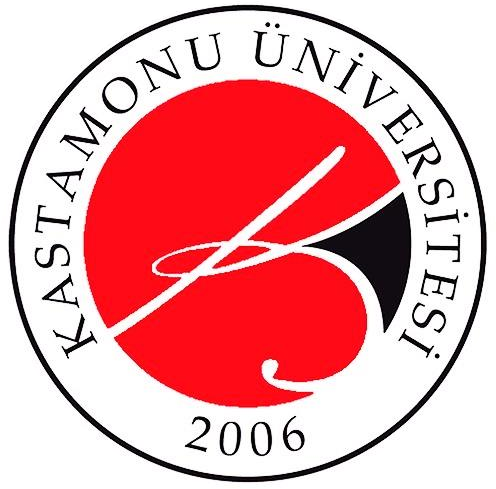 TEZ YAZIM KILAVUZUKASTAMONU 2022Tez Yazım Kılavuzu, 	Kastamonu Üniversitesi Senatosunun …...tarih ve	sayılı toplantısında oy birliği ile kabul edilmiştir.www.sbe.kastamonu.edu.trİÇİNDEKİLERSayfaÖNSÖZKastamonu Üniversitesi Sağlık Bilimler Enstitüsü’nde yürütülen yüksek lisans ve doktora tezlerinin yazımında biçim ve içerik yönünden uyulması gereken kuralların ve bilimsel sunuş standartlarının yeniden düzenlenerek verildiği bu kılavuzun öğretim üyeleri ile öğrencilerimizin çalışmalarına katkı sağlayacağı inancıyla başarılar diler, saygılar sunarım.Eylül 2022	      Doç. Dr. Elif DOĞAN KASTAMONU	         Enstitü MüdürüGİRİŞBu kılavuzun amacı, Kastamonu Üniversitesi Sağlık Bilimler Enstitüsü (SBE)’ne bağlı anabilim dallarında eğitim öğretim ve sınav yönetmeliği uyarınca hazırlanan rapor, dönem projesi, yüksek lisans tezi, sanatta yeterlik çalışması ve doktora tezi ile ilgili kuralların tanıtılmasıdır. Akademik unvan için hazırlanan ve kabul edilen her tez bilime ve/veya bilimsel yöntemlere katkı yapan özgün birer çalışmadır ve kütüphanelerin genel arşivleme standartları ile enstitülerin belirtilen kurallarına uygun olarak hazırlanması esastır. Kastamonu Üniversitesi Sağlık Bilimler Enstitüsüne bağlı anabilim dallarında yüksek lisans tezi, sanatta yeterlik çalışması ve doktora tezi hazırlayan öğrenciler Kastamonu Üniversitesi Bilimsel Araştırma ve Yayın Etiği Kurulunun belirlediği etik kurallara ve bu kılavuzda verilen biçim ve içerik ile ilgili kurallara uymaları zorunludur. Bu dokümanda belirtilen biçimde hazırlanan tezler, Enstitü tarafından iki kez kontrol edilir. İlk kontrol, öğrenci tez savunma sınavına girmeden önce yapılır ve tezin yazım kurallarına uygun olup olmadığı incelenir.Jüri, adaydan bazı düzeltmeler yaparak tezini yeniden düzenlemesini isteyebilir. Öğrenci sınava girip çıktıktan ve jüri tarafından belirlenen düzeltmeleri yaptıktan sonra tezin yazım kurallarına uygunluğu Enstitü tarafından tekrar kontrol edilir ve öğrencinin teze son şeklini vermesi istenir. Son kontrol, tez çoğaltılmadan ve ciltlenmeden önce yapılacak olup kontroller tezdeki hatalar giderilinceye kadar (öğretim ve sınav yönetmeliği dâhilinde) devam edecektir. Bu yazım kılavuzu yayımlandığı tarihten itibaren geçerlidir. Önceki yıllarda yapılmış tezler, biçim ve içerik bakımından farklı olduğundan tez yazımında örnek olarak kullanılmamalıdır.GENEL BİÇİM VE YAZIM PLANIKâğıt ÖzelliğiTezler, A4 boyutunda (210 mm x 297 mm) ve en az 80 g/m², en çok 100 g/m² birinci hamur beyaz kâğıda yazılmalıdır. Çoğaltma fotokopi ile yukarıda özellikleri belirtilen kâğıda, net ve okunaklı olacak şekilde yapılmalıdır.Sayfa DüzeniTez yazımında her sayfanın sol kenarından 4 cm, üst kenarından 3 cm, sağ ve alt kenarlarından ise 2,5 cm boşluk bırakılmalıdır.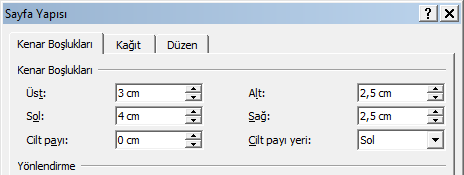 Tezin hem dikey hem de yatay sayfalarına yazılan metinler bu sınırların dışına çıkmamalıdır. Yalnızca sayfa numaraları bu alanın dışında olup, sayfanın sağ üst kenarında olmalıdır.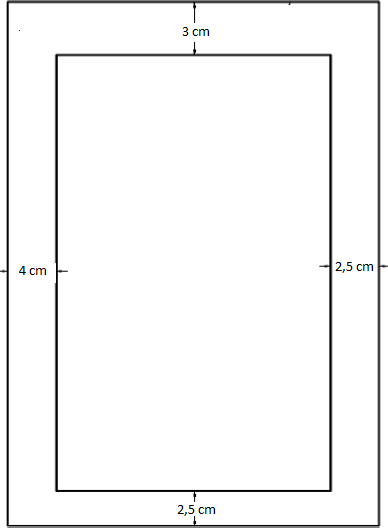 Yazı ÖzelliğiTez, bilgisayar ortamında uygun bir program kullanılarak yazılmalıdır. Tez kâğıdın tek yüzüne yazılmalıdır. Yazı Times New Roman karakterlerinde ve 12 punto büyüklüğünde olmalıdır.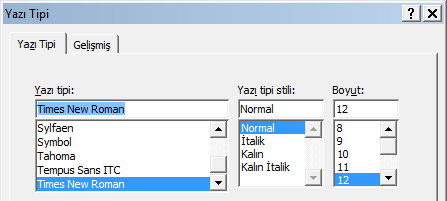 Tablolarda ya da formüllerde karşılaşılan zorunlu hallerde en fazla 12 ve en az 8 punto yazı büyüklüğü kullanılabilir. Alıntılarda ve dipnotlarda yazı büyüklüğü 10 punto olmalıdır.  Alt ve üst indislerin yazımında düzyazı büyüklüğünden daha küçük bir karakter kullanılmalıdır (“MS Word” programında otomatik olarak verilen “üst simge” ve “alt simge” özellikleri kullanılabilir). Tezde özellikle belirtilmesi gereken kısımlarda (Latince tür adları gibi) “italik” yazı tipi stili kullanılmalıdır. Yazımda virgülden ve noktadan sonra bir karakter boşluk bırakılmalıdır.Paragraf DüzeniTez metni blok yazım şeklinde (paragraf başında girinti yok) ve iki yana yaslı olarak yazılmalıdır.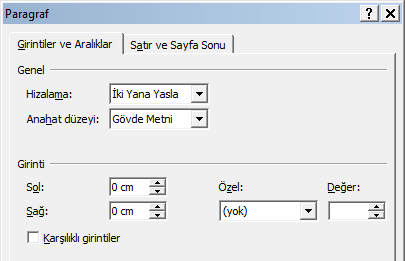 Bölümler daima yeni bir sayfada başlamalıdır. Metin üzerinde yapılacak tüm düzeltme veya değişiklikler elektronik ortamda yapılmalıdır. Elle ya da çeşitli düzelticiler kullanılmamalıdır.Satırlar ve AralıklarTez 1,5 satır aralığında yazılmalıdır. Paragraflar arasında, her türlü başlıktan önce ve sonra, tablo başlıklarından önce, şekil açıklamalarından sonra bir satır boşluk (18 nk) bırakılmalıdır.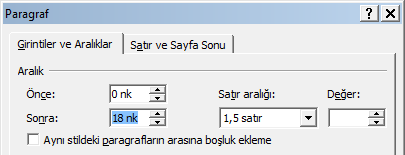 Ancak Özet, Abstract, Şekil açıklamaları ve Tablo başlık yazıları, kaynaklar, doğrudan alıntılar ve dipnotlar tek satır aralığında olmalıdır. 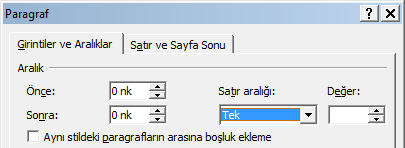 Satır sonlarında kelimeler tek harften ve sayfanın son satırının son kelimesi de hiçbir şekilde bölünmemelidir. Tez metninde yapılacak maddelemeler belirli bir sistem dâhilinde yapılmalıdır. Maddelemelerde ya sürekli a., b., c. vb. ya da 1., 2., 3., vb. kullanılmalıdır.Yazı DiliTezin yazımında kullanılacak üslup yazara bağlı olmakla birlikte, anlatımda Türkçe yazım kurallarına uygun, kolay anlaşılabilir, üçüncü tekil şahıs ağzından, bilimsel, kısa ve öz cümleler kullanılmalıdır. Tezdeki anlatım zayıflık ve bozuklukları ile yazım hatalarını düzeltmek tamamıyla öğrencinin sorumluluğu altındadır.Noktalama ve imlâ için Türk Dil Kurumu İmlâ Kılavuzu ve Türkçe sözlüğüne uyulmalıdır. Tezde Uluslararası Birimler Sistemi (SI) birimleri kullanılmalıdır. Zorunlu durumlarda Birim Sistemi veya Teknik Ölçü (Metre, Kilogram, Saniye vb.) birimleri de kullanılabilir.Sayıların YazılışıBüyük sayılar yazılırken, sayının son rakamından itibaren üçer üçer gruplandırma yapılıp bu üçerli gruplar arasında bir karakter boşluk bırakılmalıdır. Ancak, bu boşluklara nokta veya virgül konulmamalıdır. Örneğin bir milyonun yazılışı aşağıdaki gibi olmalıdır.Ondalık sayıların yazımında sadece virgül kullanılmalıdır. Art arda gelen ondalıklı sayılar noktalı virgül (;) ile ayrılmalıdır.Sayılar metin içerisinde yazıyla yazılır. Buna karşılık saat, para tutarı, ölçü, istatistik verilere ilişkin sayılarda rakam kullanılır. Saat ve dakikalar metin içinde yazıyla da yazılabilir:Birden fazla kelimeden oluşan sayılar ayrı yazılır (iki yüz, üç yüz altmış beş).Romen rakamları ancak yüzyıllarda, hükümdar adlarında, tarihlerde ayların yazılışında, kitap ve dergi ciltlerinde ve kitapların asıl bölümlerinden önceki sayfaların numaralandırılmasında kullanılabilir (XX. yüzyıl, 1.XI.1928, I. Cilt, XII. Cilt).Sıra sayıları yazıyla ve rakamla gösterilebilir. Rakamla gösterilmesi durumunda ya rakamdan sonra bir nokta konur ya da rakamdan sonra kesme işareti konularak derece gösteren ek yazılır (15., 56., XX.; 5'inci, 6'ncı). Sıra sayıları ekle gösterildiğinde rakamdan sonra yalnızca kesme işareti ve ek yazılır, ayrıca nokta konmaz (8.'inci değil 8'inci, 2.'nci değil 2'nci).Üleştirme sayıları rakamla değil yazıyla belirtilir (2'şer değil ikişer, 9'ar değildokuzar, 100’er değil yüzer).Sayfaların NumaralandırılmasıSayfa numaraları tez ön kısmını oluşturan sayfalarda Romen rakamları (i, ii, iii, iv, vb.) ile numaralandırılır. Bu rakamlar sayfanın sağ üst köşesine yazılır. Numaralandırmaya iç kapak sayfasından itibaren başlanır. Ancak iç kapak ve tez onay sayfalarına numaralar yazılmaz (Sayfa numarası gizlenir). Giriş bölümü ile başlayan tez metninden özgeçmişe kadar olan (özgeçmiş de dâhil) sayfalar Arabi rakamlarla (1, 2, 3, vb.) numaralanır. Sayfa numaraları sağ üst köşeye yazılmalı, önünde ve arka yanında ayıraç, çizgi vb. gibi bir karakter kullanılmamalıdır. Sayfa numaraları metin için kullanılan yazı karakteri ile yazılmalı, yazı boyutu metin için kullanılan boyutun bir altı (11 punto) olmalıdır. Örnek için aşağıdaki tabloya bakınız.Bölüm DüzeniTez metni genel olarak "GİRİŞ" bölümü ile başlayıp, "ÖNERİLER" bölümüyle sona ermektedir (Bazı anabilim dallarında yürütülecek tez çalışmalarında öneriler başlığı olmayabilir). Bu iki temel bölüm arasında yer alacak bölümler ve başlıkları tez konusuna ve kapsamına bağlı olarak yazar tarafından belirlenir. Tezin bölümleri belirlenirken gereksiz ayrıntıya inilmemeli, bölüm ve alt bölümlerin birbirlerine göre öncelik sırasına dikkat edilmelidir. Ayrıca, her bölüm de kendi içinde alt bölümlere ayrılabilir. Bu alt bölümler ve başlıkları için aşağıdaki hususların göz önünde bulundurulması gerekir.Özel sayfa başlığı büyük, koyu, 12 punto ve ortalanmış olarak yazılmalıdır.  Birinci dereceden başlıklar büyük, koyu harflerle yazılmalıdır.İkinci ve üçüncü dereceden başlıklar koyu ve başlığı oluşturan kelimelerin ilk harfleri büyük yazılır.Dördüncü dereceden başlıklar koyu, italik ve başlığı oluşturan kelimelerin ilk harfleri küçük yazılır. Diğer başlıklar dördüncü derece başlıklar ile aynı olmalıdır.Yukarıda belirtilen başlıklardan farklı olarak kullanılmak istenen ara başlıklar 12 punto yazılmalıdır. Ancak kesinlikle koyu olarak yazılmamalıdır. Ara başlıklar sadece düz ve altı çizili veya sadece italik veya italik ve altı çizili olacak şekilde yazılmalıdır.Tüm bölüm başlıkları sol sayfa boşluğuna dayalı olarak numaralandırılmalıdır.Başlıkların birinci satıra sığmaması durumunda ikinci satır metinle hizalayarak yazılmalıdır.Birinci derece başlıklardan sonra 2 satır (veya 36 nk) boşluk, diğer başlıklardan sonra ise 1 satır (veya 18 nk) boşluk bırakılmalıdır.Başlık yazımı için örnekler aşağıdaki tabloda incelenebilir.Simgeler ve KısaltmalarTezde çok kullanılan birden fazla sözcükten oluşan terimler için baş harfleri kullanılarak Türk Dil Kurumu’nun (TDK) Yazım/İmla Kılavuzuna göre kısaltmalar yapılır. Kuruluş, kitap, dergi vb. adlarının kısaltmaları genellikle her kelimenin ilk harfinin büyük olarak yazılmasıyla yapılır. Birimler için TS 294-297 numaralı Türk Standartlarında verilen SI birim sistemi esas alınmalı, birimlerin simgeleri için de aynı standartlardan yararlanılmalı, birim gösteren simgenin sonuna nokta konulmamalıdır.Küçük harflerle yapılan kısaltmalara getirilen eklerde kelimenin okunuşu, büyük harflerle yapılan kısaltmalara getirilen eklerde kısaltmanın son harfinin okunuşu dikkate alınır. Ancak kısaltması büyük harflerle yapıldığı halde bir kelime gibi okunan kısaltmalara getirilen eklerde bu okunuş esas alınır.Örneklerkg’dan	TUBİTAK’ıncm’yi	ASELSAN’damm’den	UNESCO’yaBüyük harflerle yapılan kısaltmalarda genellikle nokta kullanılmaz. Tezde kullanılan kısaltmalar, SİMGELER VE KISALTMALAR bölümünde, Kısaltmalar alt başlığı altında alfabetik sıraya göre küçük harflerle, kurum adı gibi kısaltmalar büyük harflerle yazılmalıdır.ŞEKİLLER VE TABLOLARTez içinde anlatıma yardımcı olacak biçimde şekiller (grafik, resim, fotoğraf veya haritalar bu gruba dahildir) ve tablolar konulabilir.Şekillerin ve Tabloların YerleştirilmesiŞekiller ve tablolar metinde ilk değinildiği sayfada veya bir sonrakinde yer almalıdır. Bunların sayfaya yerleştirilmelerinde bu kılavuzdaki kurallara uyulmalıdır. Sayfaya sığmayan şekil veya tablolar ek olarak verilebilir.Bir sayfadan uzun olan şekil ve tablolar. tez metni içinde bulunmak zorunda ise bir sayfa boyutunda uygun bir yerden bölünmelidir. Tablonun/Şeklin devamı bir sonraki sayfada aynı tablo/şekil numarası ve (devam) ile verilmelidir.Örnek:Tablo 3.1. Pancar üreticilerinin çeşitli tarım alet makinalarına sahip olma oranları (%)Tablo 3.1.’in devamı (İkinci sayfaya geçilmesi durumunda)Şekillerin ve Tabloların NumaralandırılmasıTüm şekillere ve tablolara kendine ait bir numara verilmelidir. Numaralama rakamlarla yapılmalıdır. Numaralar her bölüm içinde kendi aralarında birbirinden bağımsız olarak ayrı ayrı olmalıdır.Örnek; Tablo 1.1, Tablo 1.2, Tablo 1.3, Şekil 1.1, Şekil 1.2, Şekil 1.3, şeklinde numaralandırılabilir. Tablo ve şekiller sayfaya göre ortalanarak verilmelidir.Şekil ve Tablo AçıklamalarıŞekil ve tablolarda yer alacak tüm çizgi, işaret, simge, rakam ve yazılar, bilgisayar kullanılarak yapılmalı, bunların okunacak kadar büyük olmasına dikkat edilmelidir. Şekiller sayfada ortalanmalı, Şekil adı ve açıklaması 12 puntoyla şeklin alt orta kısmına gelecek şekilde bir satır aralığı kullanılarak yazılmalıdır.Tablolar sayfada sola yaslı olmalı, tablo başlığı üst kısımda, tablo açıklaması 12 puntoyla tablonun alt kısmına gelecek şekilde bir satır aralığı kullanılarak yazılmalıdır.Açıklamalar olabildiğince öz olmalıdır. Açıklamaların bir satırı aşması halinde, ikinci ve diğer satırlar birinci satır başı ile aynı sütundan başlamalı, blok yazım yapılmalıdır.Şekil ve tablo açıklamalarının sonuna nokta veya virgül konulmamalıdır.Tezde şekil ve tabloların hazırlanmasında aşağıdaki hususlara dikkat edilmelidir.Şekil ve Tablolarda 1 satır aralığı kullanılmalıdır.Tabloların boyutu yazım alanını aşmamalıdır.Tablo numarası ve ismi, tablonun bir satır üstünde yer almalıdır.Şekil numarası ve ismi, şeklin altında yer almalıdır.Şekil ve Tablo adının ilk kelimesinin ilk harfi büyük yazılmalı, diğer kelimeler küçük harfle yazılmalıdır.Eğer şekil ve tablo bir başka çalışmadan ya da kaynaktan alınmışsa altında kaynak belirtilmelidir.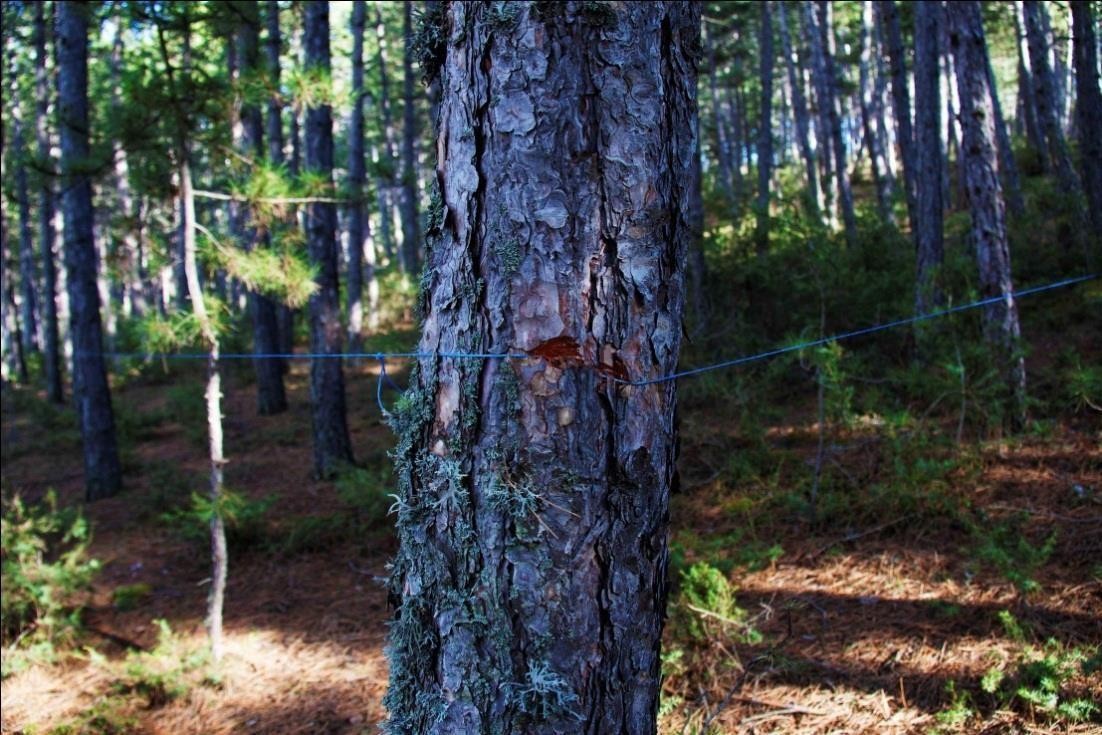 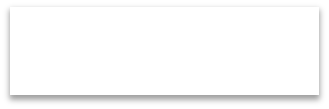 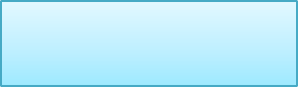 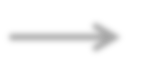 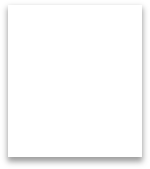 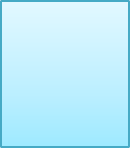 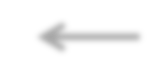 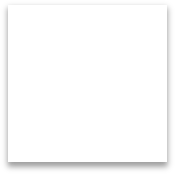 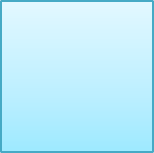 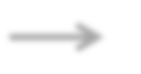 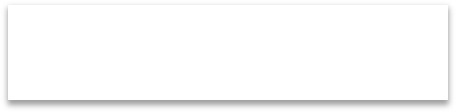 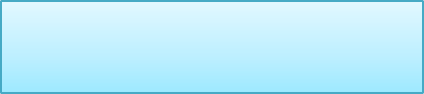 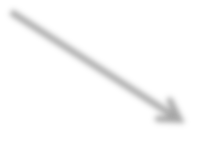 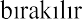 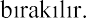 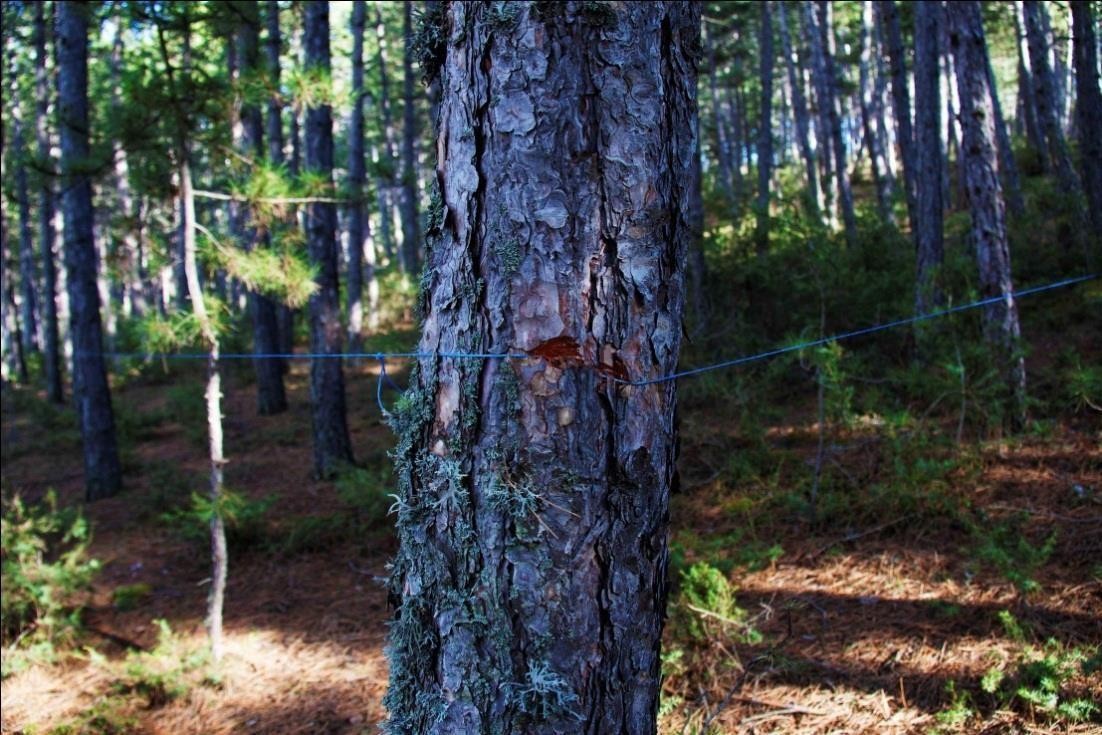 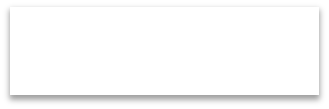 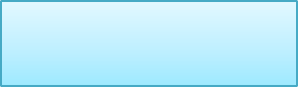 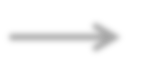 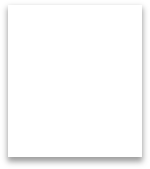 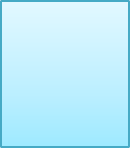 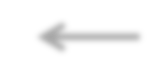 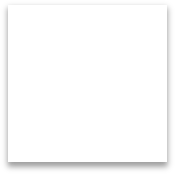 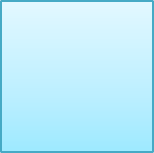 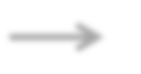 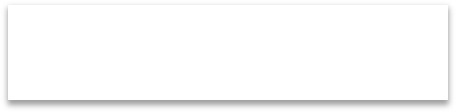 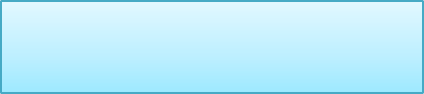 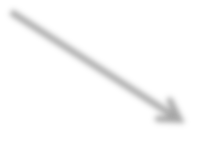 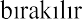 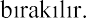 Örnek: (2)	İkinci satıra taşan isimler birinci satırla hizalı şekilde yazılır.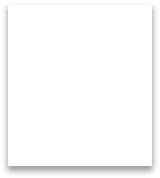 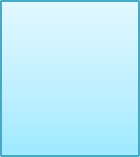 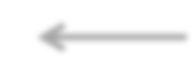 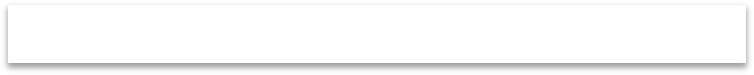 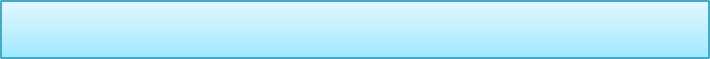 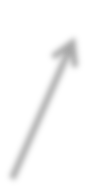 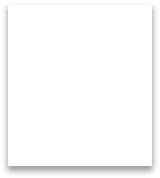 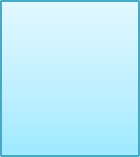 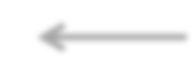 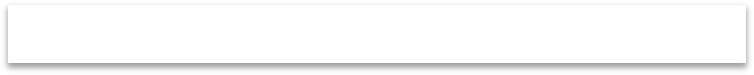 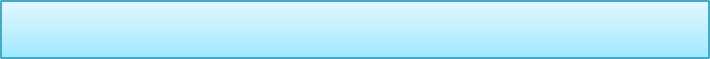 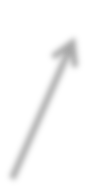 1 satır aralığı boşluk bırakılır.Tablo 1.2. Genç ve yaşlı grupların hata oranları genç ve yaşlı grupların hata oranları genç ve yaşlı grupların hata oranlarıÖrnek: (3)1,5 satır aralığı boşluk1,5 satır aralığı boşluk bırakılır.1	satır aralığı boşlukŞekil 1.2. Küpün açılımı1,5 satır aralığı boşluk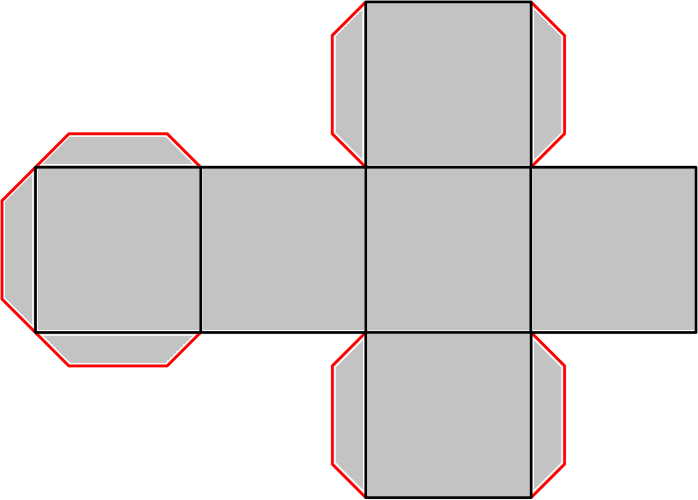 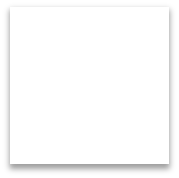 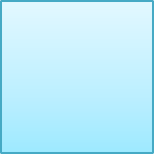 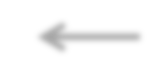 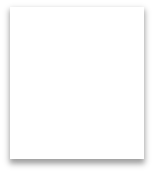 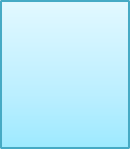 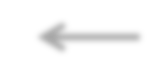 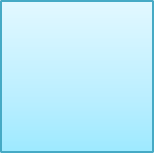 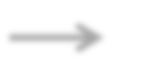 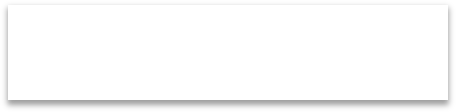 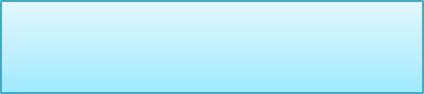 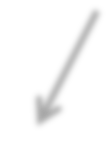 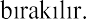 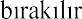 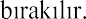 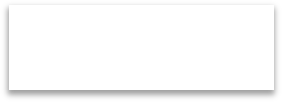 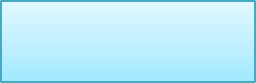 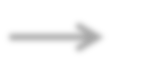 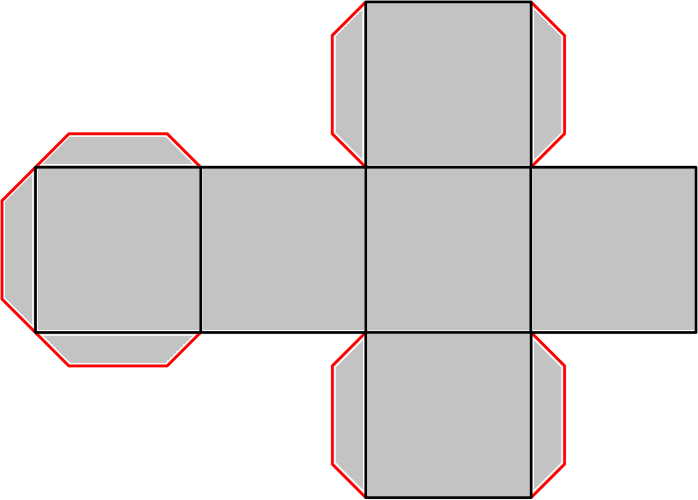 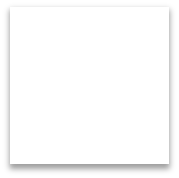 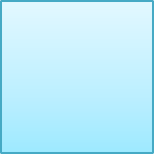 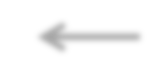 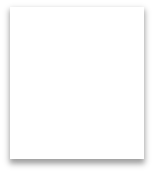 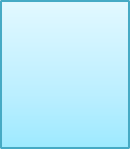 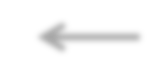 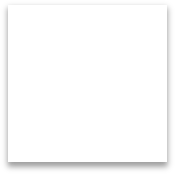 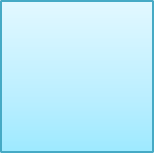 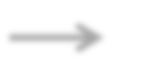 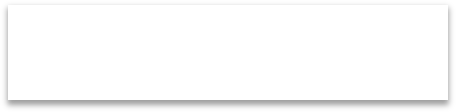 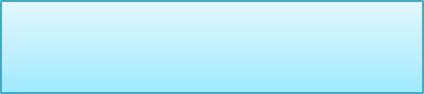 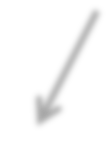 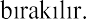 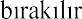 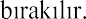 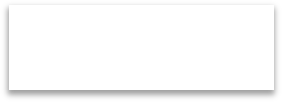 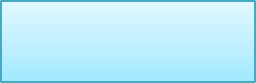 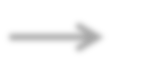 İkinci satıra taşan isimler birinci satırla hizalı şekilde yazılır.TEZ KAPAĞI VE ÖZEL SAYFALARDış KapakDış kapak içeriği ve düzeni Ek 1’deki gibi dizayn edilmelidir. Kapak 300gr mat kuşe kâğıdına çıktı alınmalı ve parlak selefon ile kaplanmalıdır. Kapak sırtında yukarıdan dört santimetre boşluk bırakılarak büyük harfler ile yazarın adı, aşağıdan dört santimetre boşluk bırakılarak anabilim dalı ve her ikisinin arasına ortalı bir şekilde yazılmak suretiyle “YÜKSEK LİSANS/DOKTORA TEZİ” yazılır.İç Kapak Sayfasıİç kapak sayfasının içeriği ve düzeni Ek 2’deki gibi olmalıdır.Onay SayfasıTez danışmanı/danışmanları, tez jürisi ve enstitü müdürünün imzalarının bulunduğu bu sayfa Ek 3’deki gibi düzenlenmelidir. Tez savunmasından sonra başarılı olan adaylar, danışman ile jüri üyelerinin unvan, isim ve kurumlarını yazmalı ve bu sayfadan çoğaltarak jüri üyelerine ayrı ayrı imzalatmalıdır. İmzalar mavi mürekkepli kalemle atılmalıdır.Taahhütname SayfasıTezin orijinalliği ve etik değerlere bağlı kalınarak hazırlandığına ait bilgileri içeren “TAAHHÜTNAME” sayfası örneği Ek 4’te verilmiştir. Taahhütname sayfası tezi yapan öğrenci tarafından imzalanacaktır.Özet ve AbstractÖzet Ek 5’te, İngilizce Abstract ise Ek 6’da gösterildiği şekilde hazırlanmalı ve tez taahhütname sayfasından hemen sonra arka arkaya yer almalıdır. Yazımda bir satır aralığı aralık kullanılmalıdır. Anahtar kelimelerin sayısı 10’u geçmemelidir.Özet/Abstract içeriği bir sayfayı aşmamalıdır. Özet/Abstract’ta tez çalışmasının amacı, kapsamı, kullanılan yöntem(ler) ve varılan sonuç(lar) açık ve öz olarak belirtilmelidir. Ancak, bunlar başlık şeklinde verilmemelidir. Özet sayfasında çalışmanın türü için; yüksek lisans tezlerinde "Yüksek Lisans Tezi" ve doktora tezlerinde de "Doktora Tezi" yazılmalıdır.Abstract sayfasında çalışmanın türü için; yüksek lisans tezlerinde "M.Sc. Thesis" ve doktora tezlerinde de "Ph.D. Thesis" yazılmalıdır.Tez danışmanı olarak doktor öğretim üyeleri için "Assistant Professor" anlamındaki "Assit. Prof.", doçentler için "Associate Professor" anlamındaki "Assoc. Prof." ve profesörler için "Professor" anlamındaki "Prof." şeklindeki kısaltmalar kullanılmalıdır.Özetin en altında tezin alanını gösteren “alan kodu ya da bilim kodu” belirtilmelidir. Bilim kodları, Üniversiteler Arası Kurul’da (ÜAK) doçentlik başvuru evrakları arasında veya enstitü web sayfasında yer almaktadır. ÜAK’ta karşılığı olmayan bilim kodları teze yazılmaz.Önsöz ( ve/veya Teşekkür)Bu bölümde, tezi hazırlayan tarafından vurgulanmak istenen çalışma ile ilgili ek bilgilerden, çalışmayı kısıtlayıcı ve / veya olumlu etkenlerden söz edilir. Bu bölüm bir sayfayı geçmemelidir.Gerekiyorsa bu bölümün son kısmında, tez çalışmasında ve tezin hazırlanmasında doğrudan katkısı bulunan kişilerle, doğrudan ilgili olmadığı halde olağan görevi dışında katkıda bulunmuş kişi ve kuruluşlara teşekkür edilmelidir.Teşekkür edilen kişilerin varsa unvanı, adı soyadı, parantez içinde görevli olduğu kuruluş ve çalışmaya olan katkısı kısa ve öz biçimde belirtilmelidir ( Ek 7).Tez çalışması bir proje kapsamında gerçekleştirilmişse, projenin adı ve numarası ile ilgili kuruluşun adı da bu bölümde belirtilmelidir.İçindekiler Diziniİçindekiler Dizini, Ek 8’deki örneğe uygun olarak hazırlanmalıdır. Tez metninde yer alan bütün bölüm ve alt bölüm başlıkları, kaynaklar ve varsa ekler İçindekiler Dizini’nde eksiksiz olarak aynen verilmelidir.Simgeler DiziniMetin içinde kullanılan simgelerin genel bir gösteriminin yapıldığı bölümdür (Ek 9).Şekiller ve Tablolar DiziniŞekiller Dizini Ek 10’daki, Tablolar dizini Ek 11’deki örneğe uygun olarak hazırlanmalıdır. Şekiller için ilk sayfada “ŞEKİLLER DİZİNİ” başlığı, tablolar için ilk sayfada “TABLOLAR DİZİNİ” başlığı olmalıdır. Eğer dizin bir sayfadan uzun ise ikinci ve diğer sayfalara başlık yazılmamalıdır. Şekil ve Tablo dizininde verilen isimlerde kaynak gösterilmez.TEZ İÇERİĞİNİN DÜZENLENMESİTez, Giriş, Genel Bilgiler, Materyal ve Metot, Bulgular, Tartışma, Sonuç ve Öneriler ve Kaynaklar olmak üzere yedi ana bölümden oluşmalıdır. Varsa Ekler ayrı bir bölüm olarak verilmelidir. Tezin en sonunda ise tez yazarının/sahibinin Öz Geçmişi yer almalıdır.GirişTezin ilk ve önemli bölümlerinden birincisini oluşturan giriş bölümü “GİRİŞ” başlığı altında yazılmalıdır. Tez yazarı, bu bölümde, okuyucular için araştırma konusuna hazırlayıcı temel bilgileri vermeli ve araştırmanın amacı, önemi ve kapsamı açıkça ifade etmelidir. Eğer tez çalışması kapsamında ve yazımında olağandışı ve/veya tartışmalı bir adlandırma, sınıflama ve kavram kullanılmışsa bunların açıklaması yine bu bölümde verilmelidir.Genel Bilgiler Üzerinde çalışılan araştırma konusuyla ilgili olarak daha önce yapılmış olan çalışmaların kısa özetler halinde tanıtıldığı ve/veya çözümlendiği bölümdür. Materyal ve MetotBu bölümde tezde kullanılan materyal ve metot ayrı alt başlıklar halinde açık ve anlaşılır bir şekilde anlatılması gerekmektedir. BulgularBu bölümde tez çalışmasından elde edilen bulgular olabildiğince açık bir dille yazılır.TartışmaTez çalışması ile elde edilen bulguların çözümlenmesi ve literatürdeki çalışmalar ile karşılaştırılması araştırıcının yorumu ile birlikte bu bölümde belirtilir. Tez araştırmasından elde edilen sonuçlar da yine bu bölümde özlü fakat açık bir biçimde yazılır.Sonuç ve Öneriler Bu bölümde, tez çalışmasından elde edilen genel sonuçlar özet olarak gerekirse maddeler halinde yazılmalıdır. Tezi yazarının konu ile ilgili çalışma yapmak isteyecek araştırmacılara iletmek istediği öneriler belirtilmelidir.Kaynaklar5.7.1. Tez İçinde Kaynak  GöstermeTezde yer alan ve yazarın kendi ürünü olmayan her türlü ifade, bulgu, bağıntı, şekil, tablo vb. gibi tüm alıntılarda kaynak gösterilmelidirTez içinde değinilen her kaynak, tezin "KAYNAKLAR" bölümünde mutlaka yer almalıdır; öte yandan, tezde değinilmeyen herhangi bir kaynak ise bu bölümde bulunmamalıdır. Tez yazımında alıntılar, metin içinde parantezler kullanılarak yapılır. Parantezler içinde alıntı yapılan yazarın soyadı, eserin yayın yılı ve sayfa numarası yer alır.Hazırlanan bir metinde, kaynaklarla ilgili künye bilgileri dışında bir açıklama gerekiyorsa, bu amaçla dipnot ya da son not sisteminden yararlanılır. Örneğin yazarın unvanı, çalıştığı kurum ve uzmanlık alanı ya da bir terimin anlamı, hatırlatma notu verme gibi amaçlar için bu yöntem kullanılır. Tezin herhangi bir sayfasında metnin içinde yazılması halinde konuyu dağıtıcı ve okumada sürekliliği engelleyici nitelikteki çok kısa ve öz açıklamalar birkaç satır halinde aynı sayfanın altına dipnot olarak verilebilir. Dipnotlar sayfa içindeki ana metinden sonra iki aralık bırakılarak, soldan sağa sayfanın ortasına kadar çizilen sürekli bir çizgi ile ayrılmalıdır. Sayfanın alt kenarında bırakılması gereken boşluğa kesinlikle taşmamalıdır. Dipnot çizgisi ile dipnot numarası arasında bir aralık boşluk bırakılmalıdır. Dipnot numarası simge olarak seçilmeli ve dipnotun ilk satırı ile arasında bir karakter boşluk bulunmalıdır. Dipnotun açıklamasında 9 punto kullanılmalıdır. Dipnotlar her sayfa içinde belirme sırasına göre “*” den başlayarak numaralandırılmalı ve dipnot açıklaması mutlaka değinmenin geçtiği sayfada yer almalıdır.Tez içinde kaynak gösterme APA formatına uygun olarak “soyadı ve yıl” sistemine göre yapılmalıdır. Cümle içinde veya sonunda,  kaynak gösterilen eserin ilk yazarının soyadı ve eserin yayın yılı yazılmalıdır. İki yazarlı makalelerde yazar soyadları “ve” ile ayrılmalıdır. Metin içinde ikiden fazla yazarlı makaleler kaynak gösterilirken ilk yazarın soyadından sonra “vd.” kısaltması eklenmelidir. Aynı yazara ait aynı yıl içerisinde birden fazla eser varsa yıldan sonra alfabetik sıra ile harfler konulurÖrnekler; Çalışmada ….… adlandırılmıştır (Dunlap ve Lowenthal 2009).Erdoğan (2016a; 2016b) yaptığı çalışmalarda………belirtmiştir.Bachera vd (2000) ….. tespit etmiştir.Türkiye’deki bölgesel eşitsizliklerin incelendiği bir çalışmada,..............…dır (Sönmez, 1998).Sönmez’in 1998’de yayınlanan çalışmasında, Türkiye’deki bölgesel eşitsizlikler konusunda………..dır.Birden fazla kaynak gösterme durumunda her eserin ilk yazarının soyadı ve yılı arasında noktalı virgül (;) kullanılmalıdır.• Çeşitli çalışmalar …………………..…..... (Başaran 1984; Bursalıoğlu 1987; Taymaz 1984).5.7.2. Kaynakların YazımıTez içerisinde kullanılan kaynaklar soyadı sistemine göre dizin haline getirilerek, sayfanın sol kenar boşluğu hizasından başlanarak ve iki yana yaslı olarak yazılmalıdır.Kaynaklar tek satır aralığında yazılmalı ve kaynaklar arasında bir satır boşluk bırakılmalıdır. Kaynağın yazımında ikinci satıra taşma halinde, metin sol kenardan 1.25 cm boşluk bırakılarak yazılmalıdır. Kaynakların tanımlanmasında aşağıdaki genel kalıba uyulmalıdır:KitapSoyadı ilk ad(lar)ının baş harfi. (yayın yılı). Kitabın başlığı. Kaçıncı baskı olduğu, Yayınlandığı yer: YayıncıTimur T. (2000). Toplumsal Değişme ve Üniversiteler. 1. Baskı, Ankara: İmge Kitabevi. Fidan N, Erden M. (1986). Eğitim Bilimine Giriş. 1. Baskı. Ankara: Kadıoğlu Matbaası.Kitap BölümüSoyadı ilk ad(lar)ının baş harfi. (yayın yılı). Bölümün Başlığı. Kitabın Editör(leri)(Ed/Eds), In Kitabın başlığı. Kaçıncı baskı olduğu, Yayınlandığı yer: YayıncıRogoff B, Mistry J. (1985). Memory development in cultural context. Pressley M, Brainerd CJ (Eds), In Cognitive learning and memory in children. Second Edition, New York: Springer-Verlag.Bjork RA. (1989). An Adaptive Mechanism in Human Memory. Roediger H L, Craik FIM. (Eds), In Varieties of Memory and Consciousness (p.309-330). Hillsdale, NJ: Erlbaum.Elektronik KitapSoyadı ilk ad(lar)ının baş harfi. (yayın yılı). Bölümün Başlığı. Kitabın Editör(leri)(Ed/Eds), In Kitabın başlığı, Erişim tarihi ve erişim adresi.Bennett, P. (2006). Abnormal and Clinical Psychology: an İntroductory Textbook.11/02/2006 tarihinde http://www.eblib.com/ adresinden erişilmiştir.MakaleSoyadı ilk ad(lar)ının baş harfi. (yayın yılı). Makalenin başlığı. Derginin adı, Cilt (sayı), sayfa numaraları.Not: Yazar sayısı altıdan fazla ise ilk altı yazarın adı yazıldıktan sonra vd. İfadesi kullanılacaktır.Bechara A, Damasio H, Damasio AR. (2000). Emotion, Decision Making and the Orbitofrontal Cortex. Cerebral Cortex, 10(3), 295-307.Dunlap JC, Lowenthal PR. (2009). Tweeting the Night Away: Using Twitter to enhance social presence. Journal of Information Systems Education, 20(2), 129-135.Harris M, Karper E, Stacks G, Hoffman D, DeNiro R, Cruz P, vd. (2001). Writing Labs and the Hollywood Connection. Journal of Film and Writing, 44(3), 213-245.Erdoğan S, Lima M, Pérez W (2016a). Anatomical and Scanning Electron Microscopic Study of the Tongue in the Meerkat (Suricata suricatta, Schreber, 1776). Anatomia Histologia Embryologia 45 (1), 51-59.Erdoğan S, Villar Arias S, Pérez W (2016b). Morphofunctional structure of the lingual papillae in three species of South American Camelids: Alpaca, guanaco, and llama. Microscopy Research Technique 79 (2), 61-71.Bildiri ve TezBildiri için; Soyadı ilk ad(lar)ının baş harfi. (yayın yılı). Tebliğin başlığı. Kongre veyakonferansın adı, sayfa numaraları, Kongre veya konferansın yapıldığı yer.Dogan E. (2021). Hayvan Deneylerinde Etik kurullar ve Etik kurallar.  II. Internatıonal Ethıcs Congress, 1-4, AnkaraTez için; Yazarın soyadı, adının baş harf(ler)i. (Yıl). Tezin adı. Tezin derecesi (Yükseklisans/doktora), tezin sunulduğu enstitü. Sunulduğu yer.Copur Z. (2011). Aile Değerlerinin Finansman Uygulamalarına Etksinin İncelenmesi. Doktora Tezi, Hacettepe Üniversitesi Sağlık Bilimleri Enstitüsü, AnkaraKöklü, N. (1996, Kasım). Üniversite Öğrencilerinin İstatistik Kaygı Puanlarına Etki EklerMetin içinde yer almaları halinde konuyu dağıtıcı ve okumada sürekliliği engelleyici nitelikteki ve dipnot olarak verilemeyecek kadar uzun açıklamalar, bir formülün çıkarılışı, geniş kapsamlı ve ayrıntılı deney verileri, örnek hesaplamalar, çizimler, şekiller vb. bu bölümde verilmelidir.Bu bölümde yer alacak her bir açıklama için uygun bir başlık seçilmeli ve bunlar sunuş sırasına göre “EK 1, EK 2, EK 3, ...” şeklinde, her biri ayrı bir sayfadan başlayacak şekilde sunulmalıdır. Bir sayfaya sığmayan ekler için sonraki sayfada örneğin "EK 1’in devamı" şeklinde başlık konulmalıdır.Birden fazla Ek verilmesi durumunda, her bir Ek’in başlığının yazıldığı ayrı bir "EKLER" kapağı konulmalıdır.Ekler bölümünün sayfa numaraları, Kaynaklar bölümünün bitişini izleyen sayfa numarası ile devam etmelidir.Ekler, İçindekiler Dizini’nde sırasıyla ve eksiksiz olarak verilmelidir.ÖzgeçmişTezi hazırlayan yüksek lisans veya doktora öğrencisi özgeçmişini, Ek 12’de verilen örneğe uygun olarak hazırlamalı ve tezin en son sayfasında vermelidir. Özgeçmiş tezin sayfa numarası verilecek son sayfasıdır.EKLEREK 1 Yüksek Lisans Dış Kapak İçeriği ve Düzeni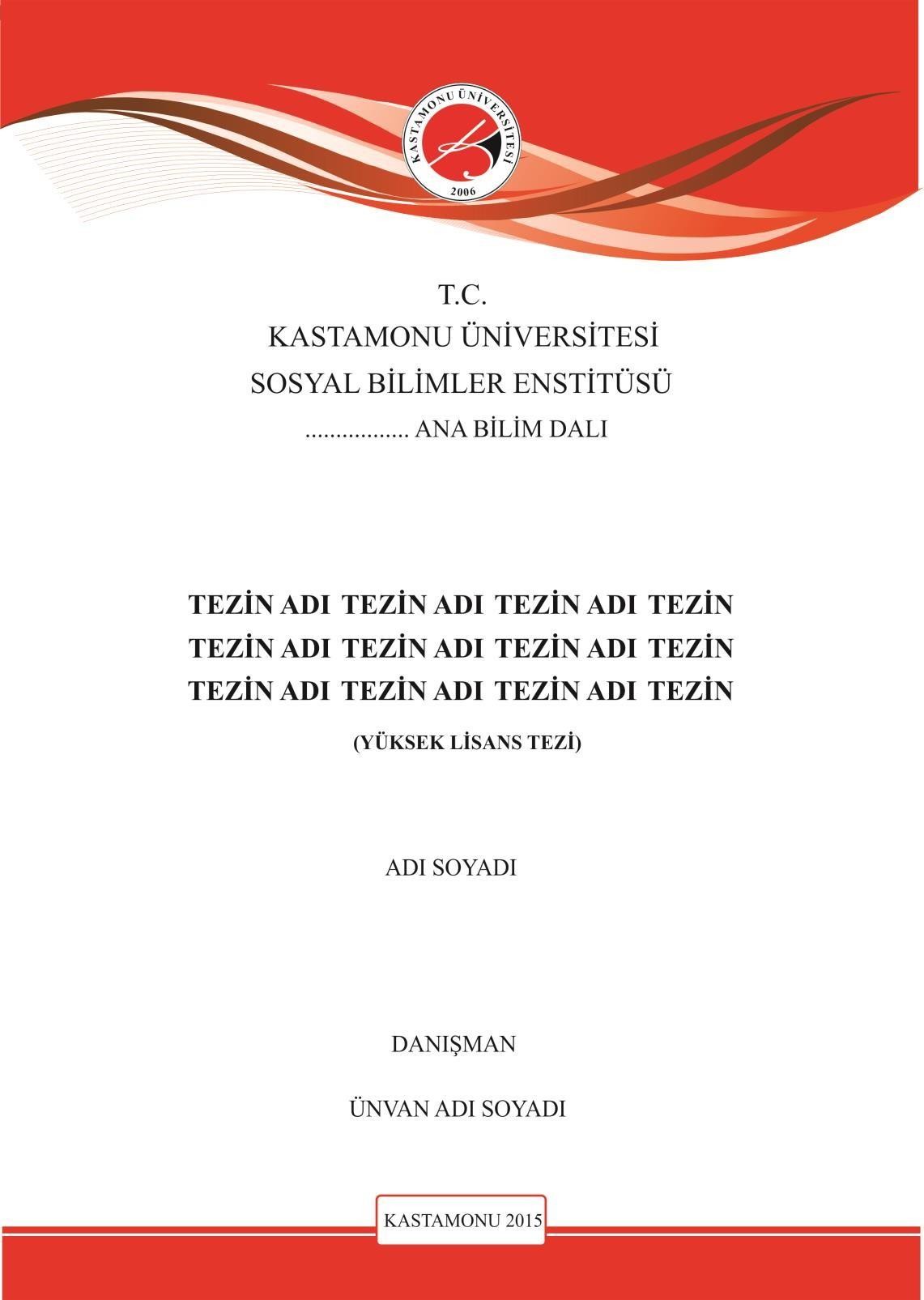 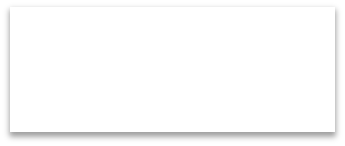 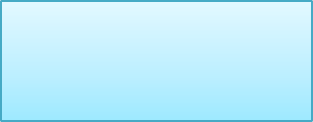 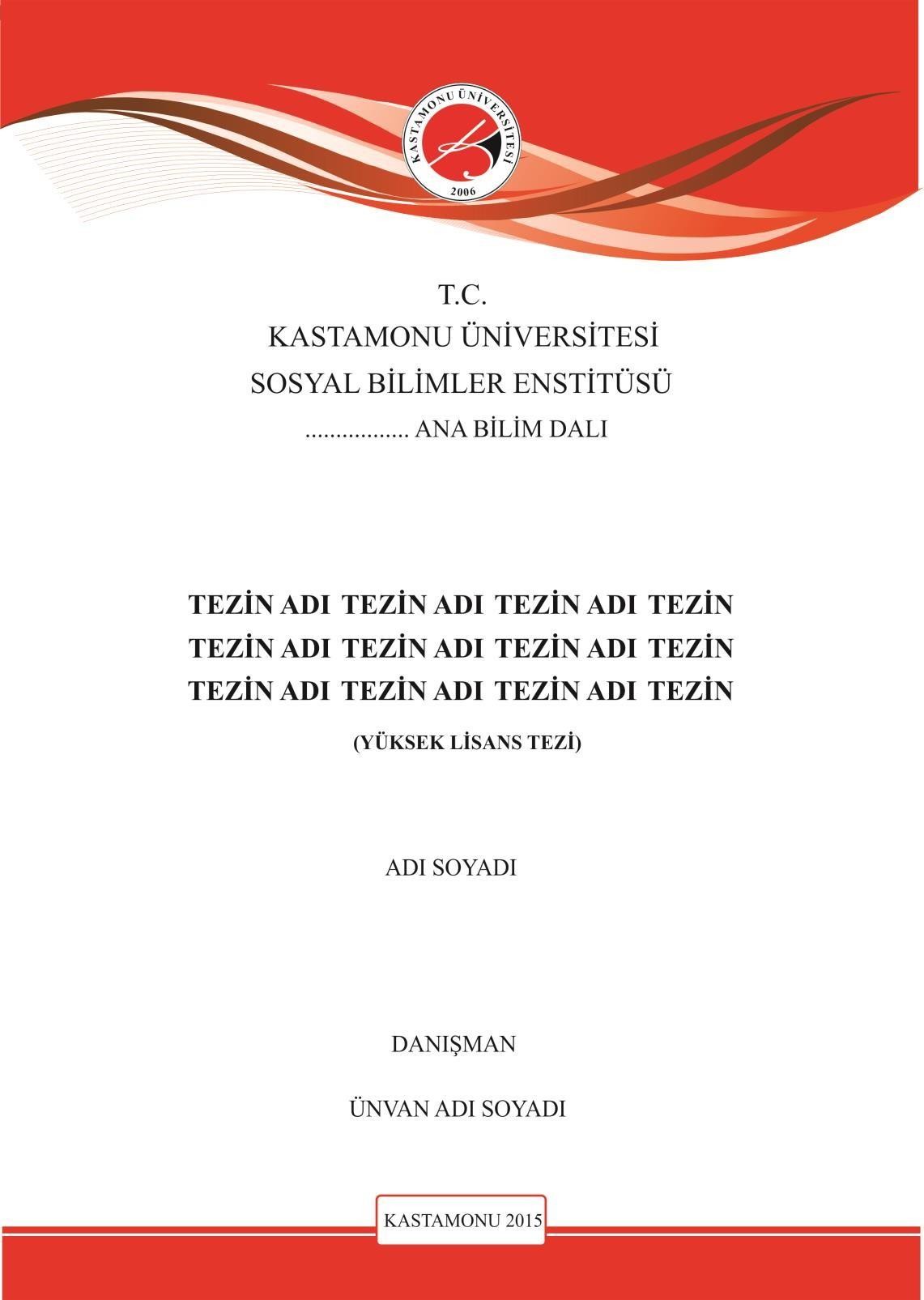 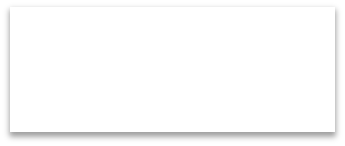 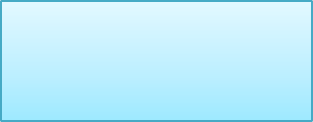 KASTAMONU 2022EK 1’in devamıYüksek Lisans Dış Kapak İçeriği ve Düzeni: Ölçülü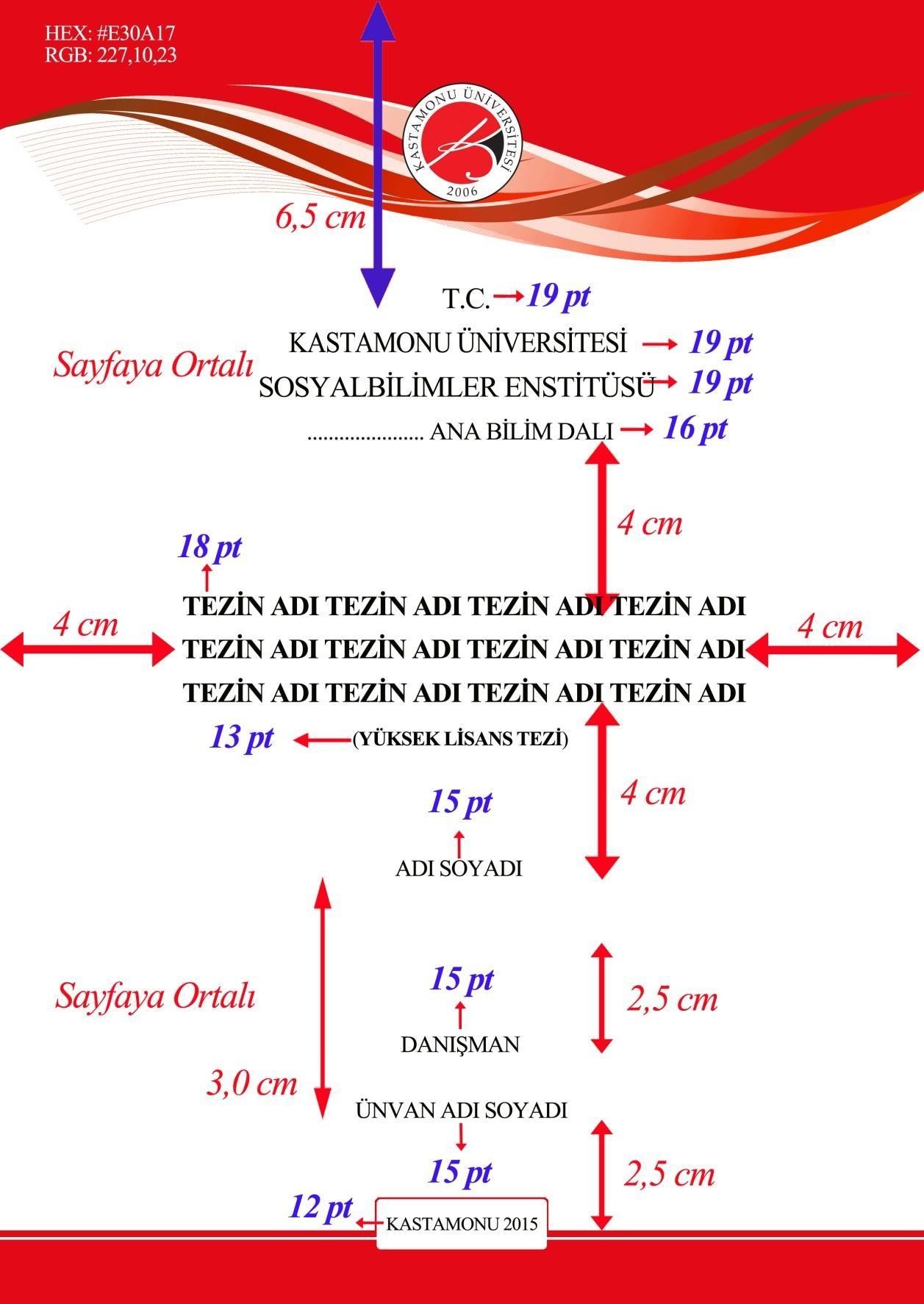 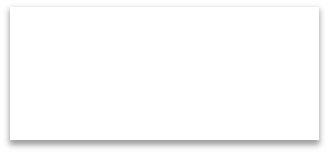 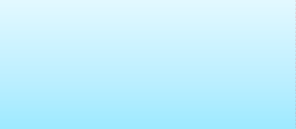 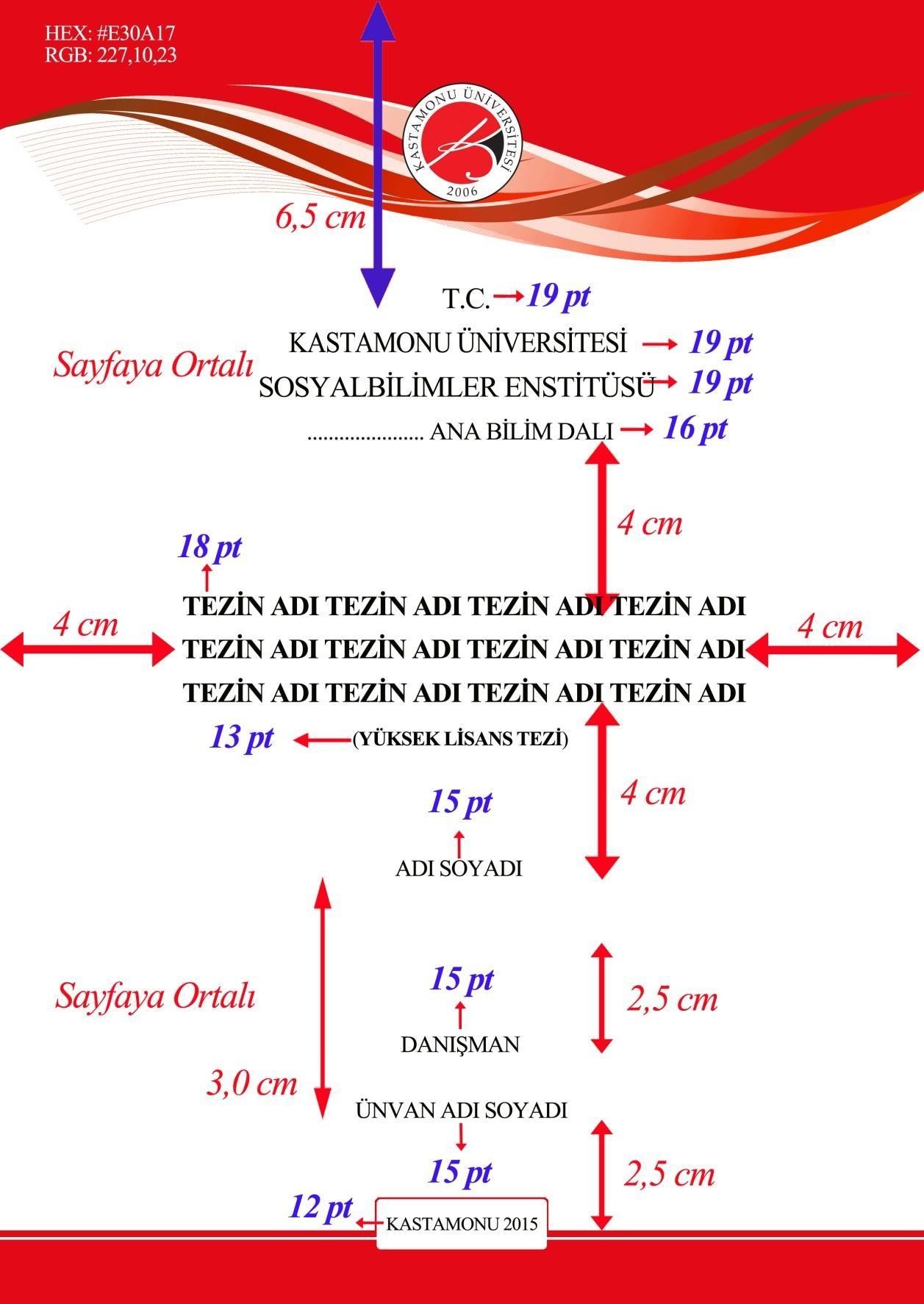 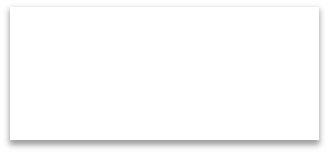 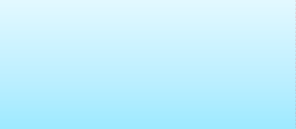 KASTAMONU 2022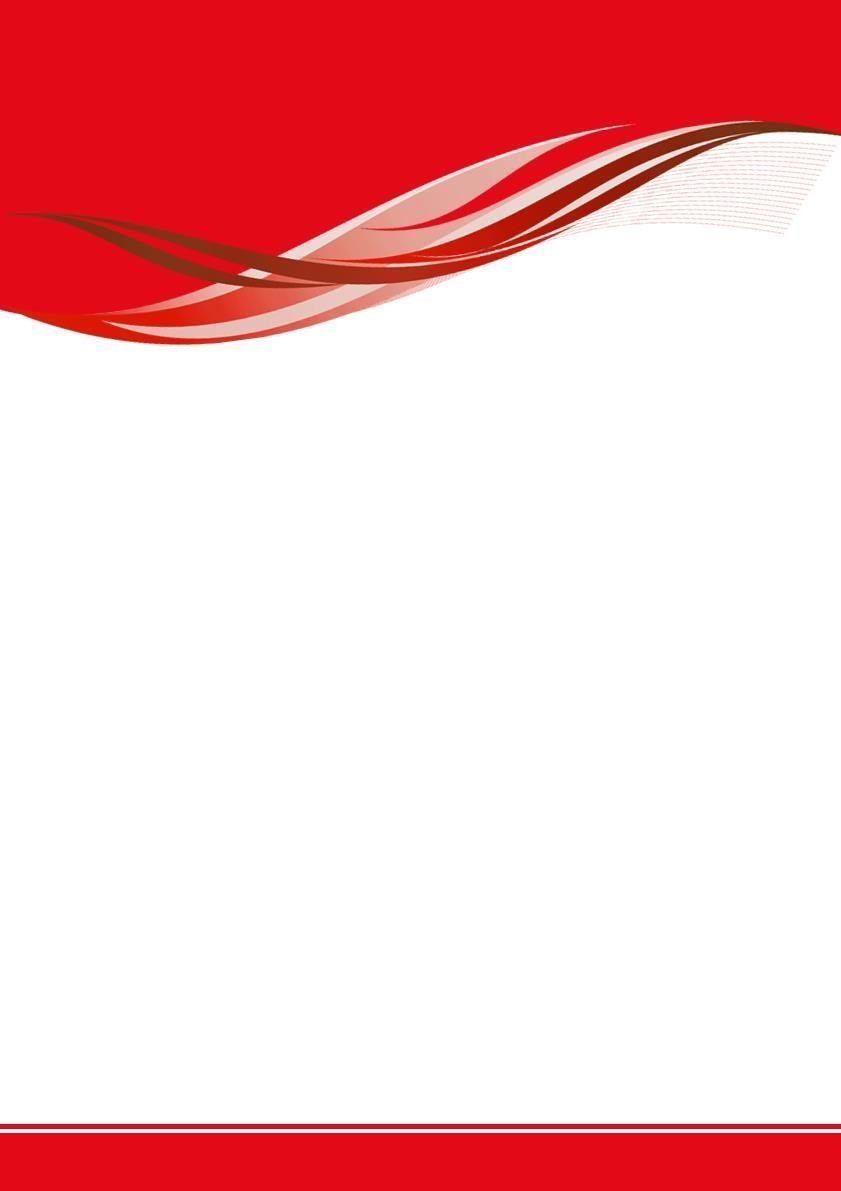 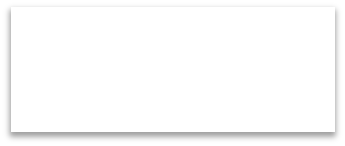 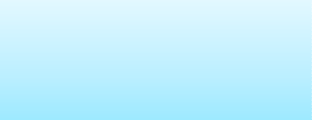 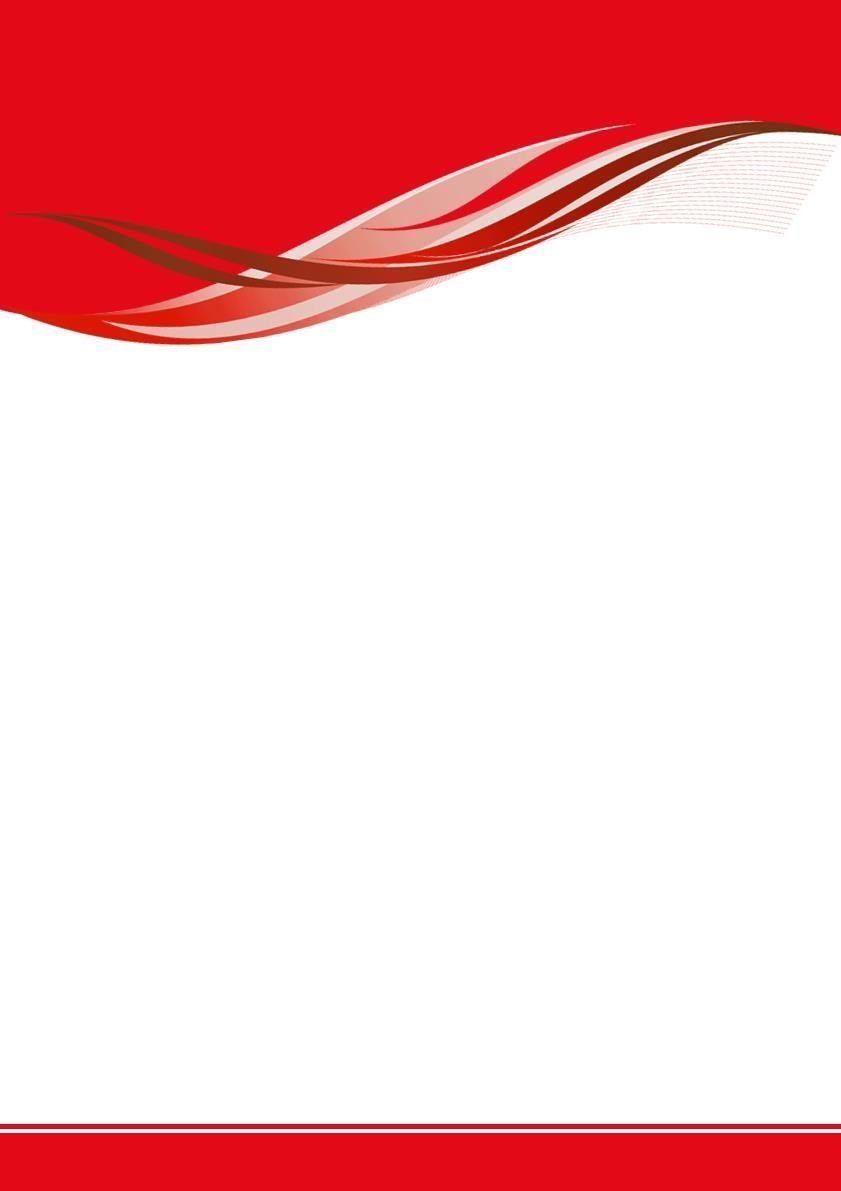 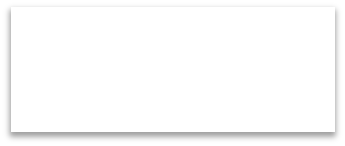 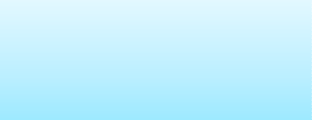 EK 1’in devamıYüksek Lisans Tez arka kapak (standart)EK 1’in devamı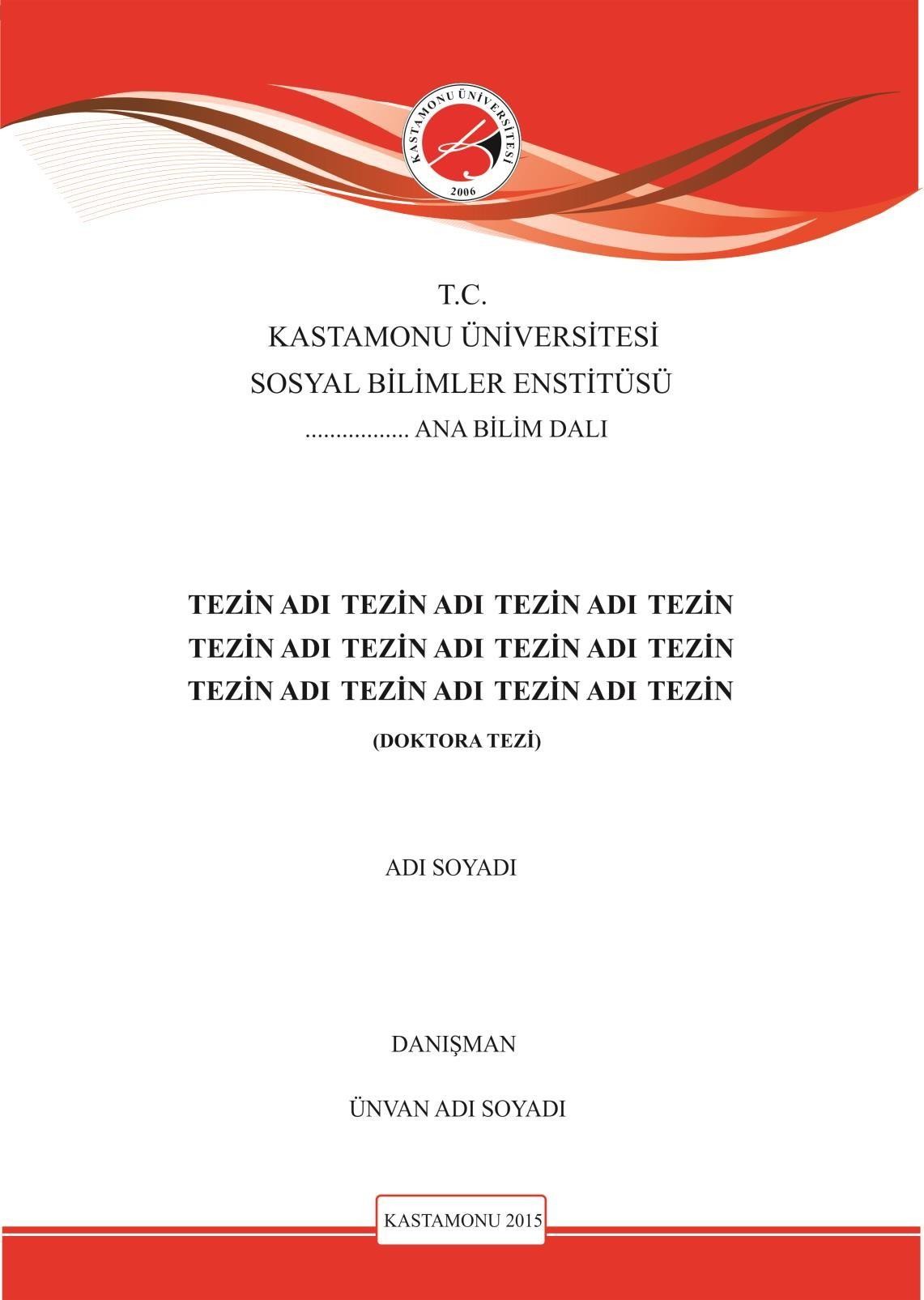 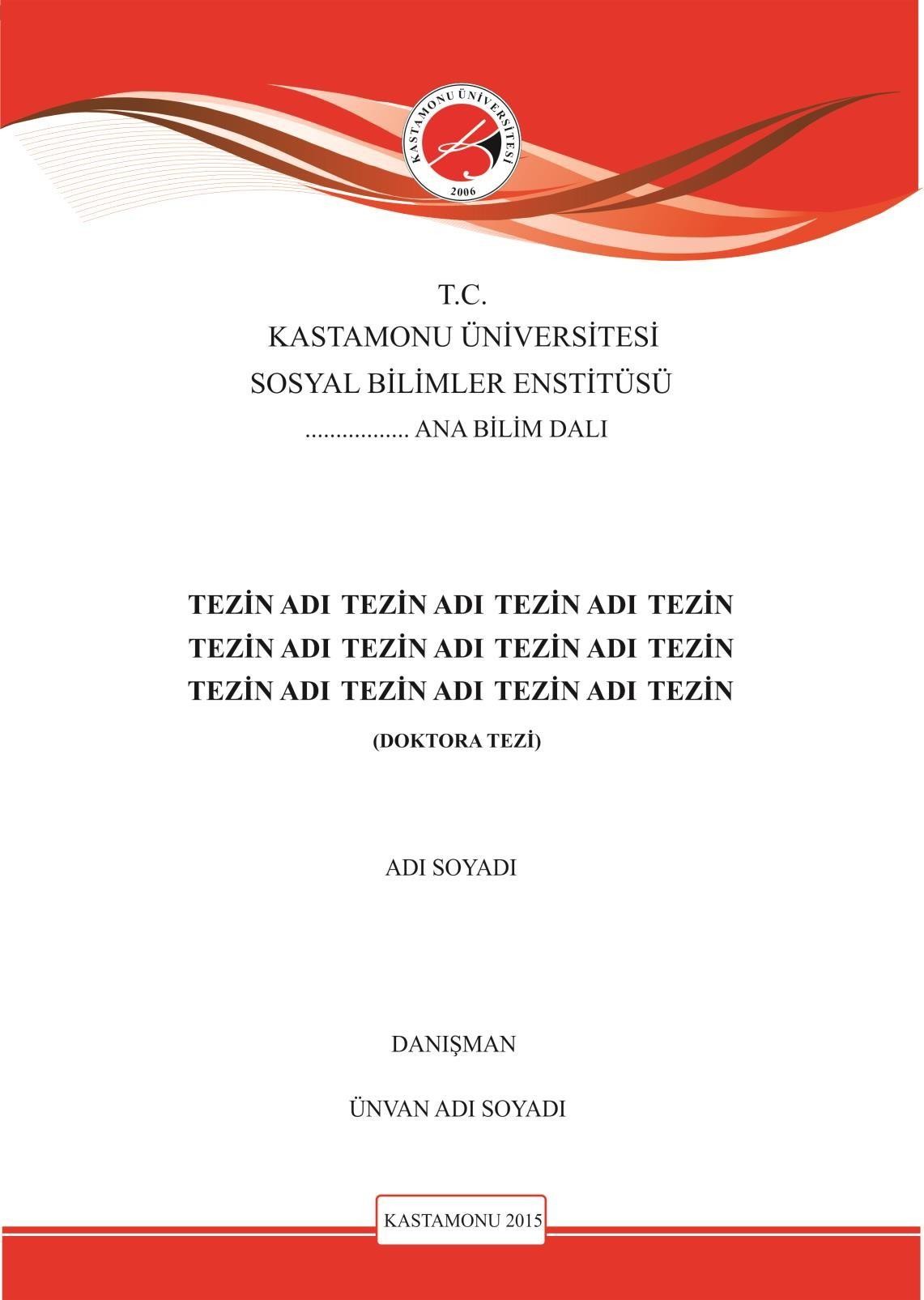 KASTAMONU 2022EK 1’in devamı	Doktora Dış Kapak İçeriği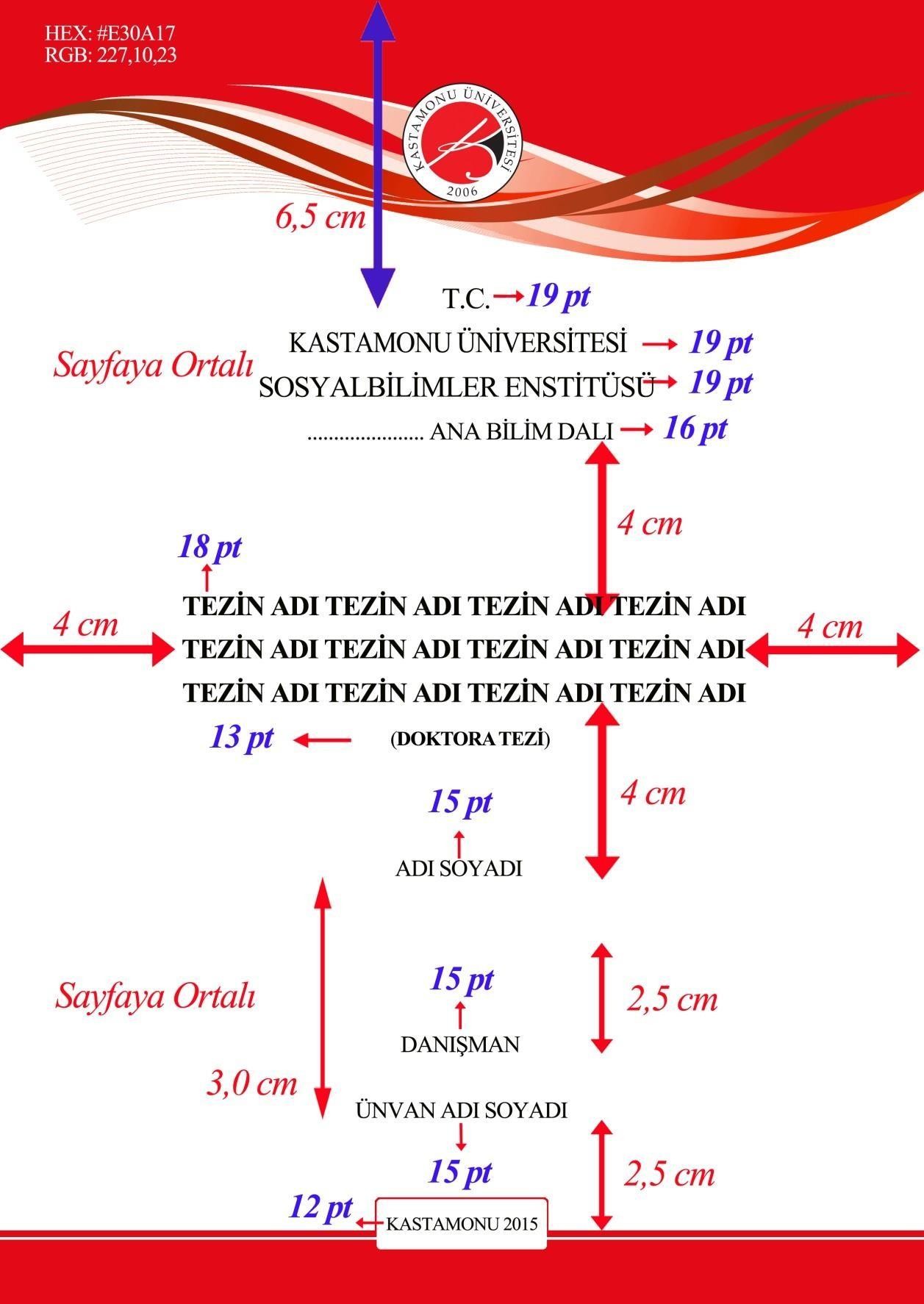 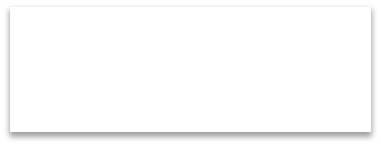 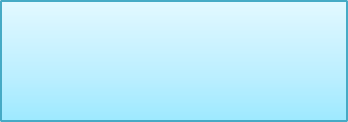 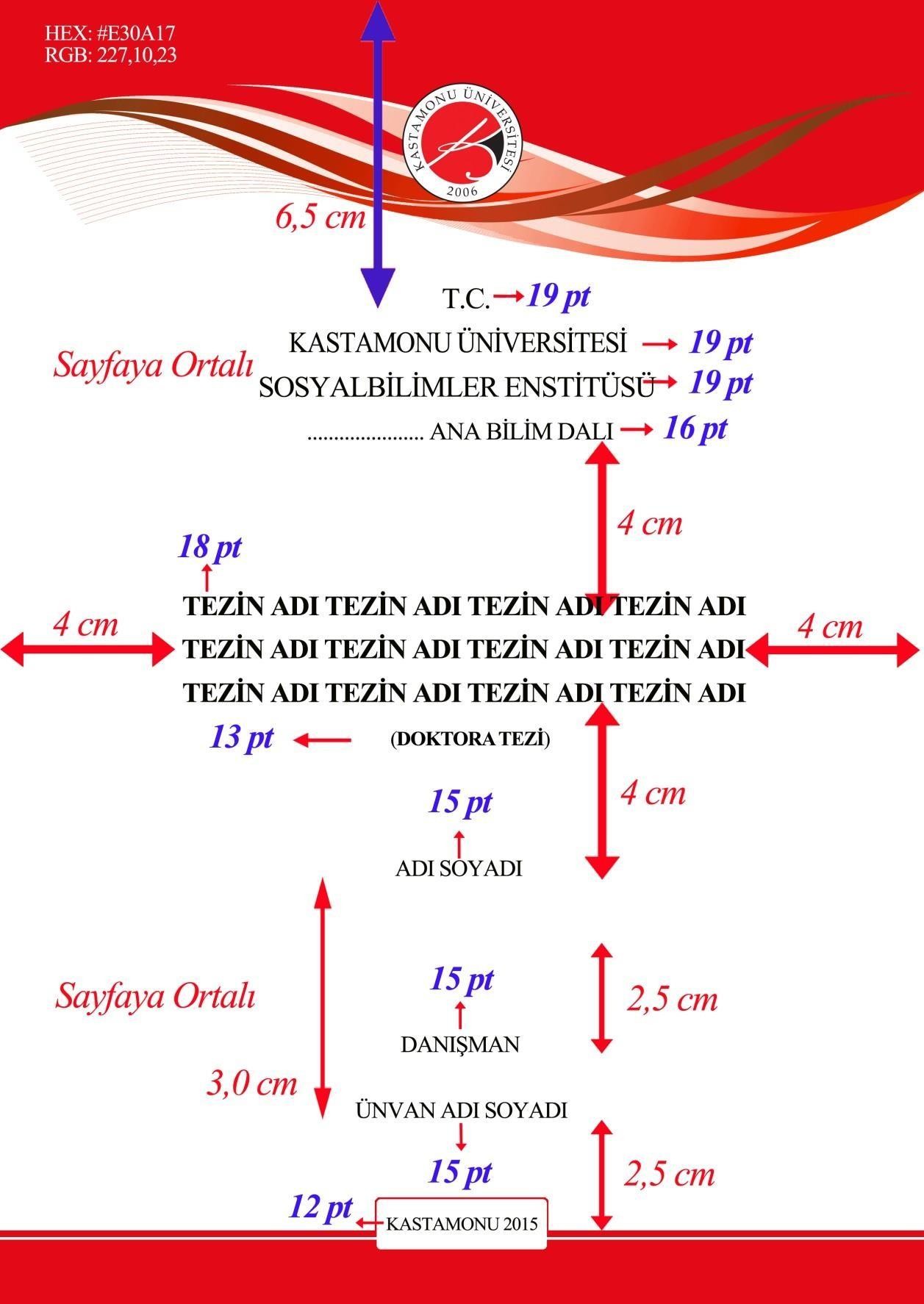 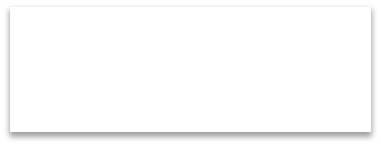 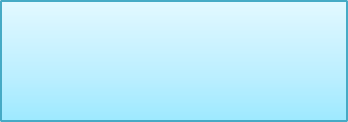 ve Düzeni: ÖlçülüKASTAMONU 2022EK 1’in devamıDoktora Tez Arka Kapak (Standart)EK1’in Devamı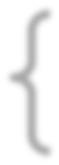 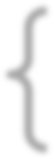 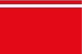 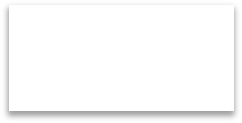 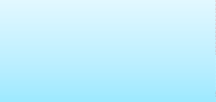 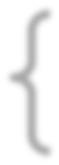 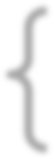 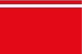 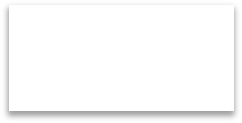 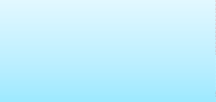 Yüksek Lisans/Doktora Tezi Sırt Düzeni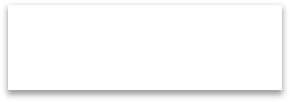 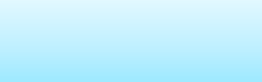 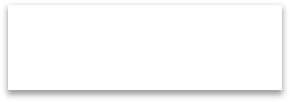 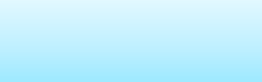 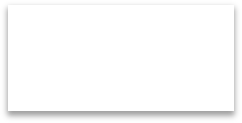 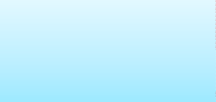 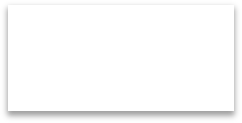 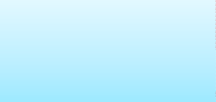 EK 2 İÇ KAPAK	T.C.KASTAMONU ÜNİVERSİTESİ SAĞLIK BİLİMLER ENSTİTÜSÜ………………. ANABİLİM DALI………………. BİLİM DALI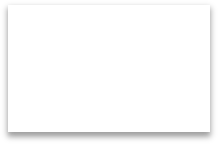 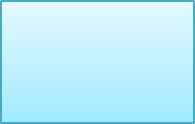 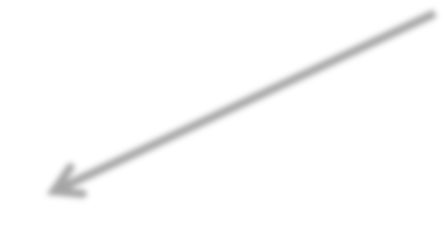 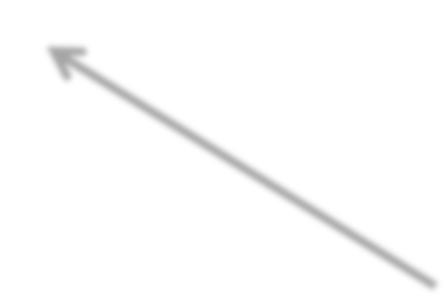 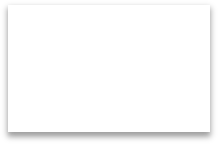 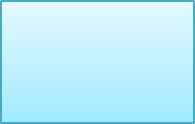 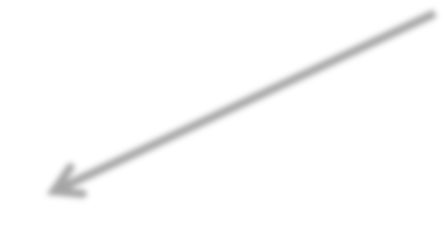 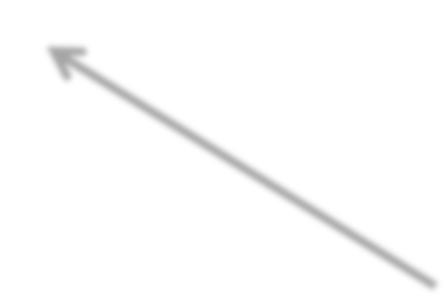 YÜKSEK LİSANS / DOKTORA TEZİTEZİN ADI TEZİN ADI TEZİN ADI TEZİN ADI TEZİN ADI TEZİN ADIAdı SOYADI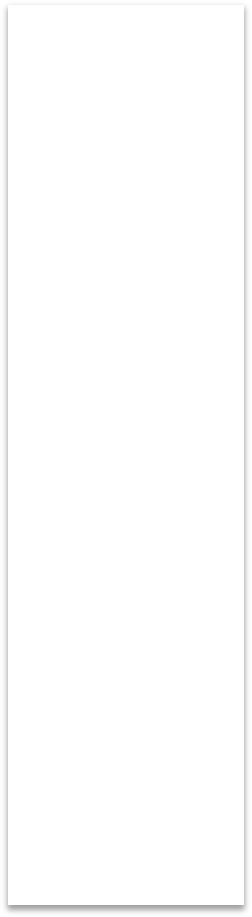 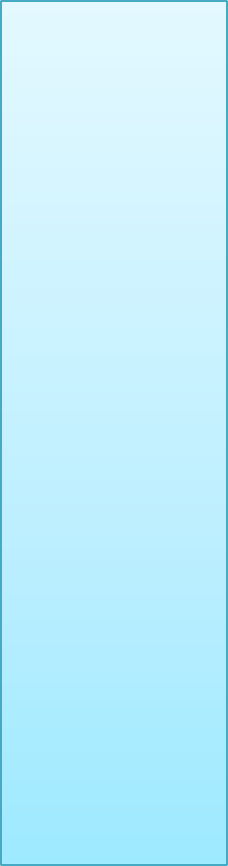 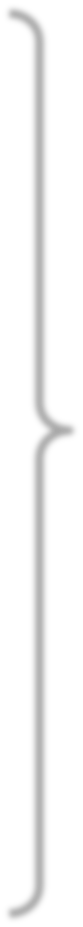 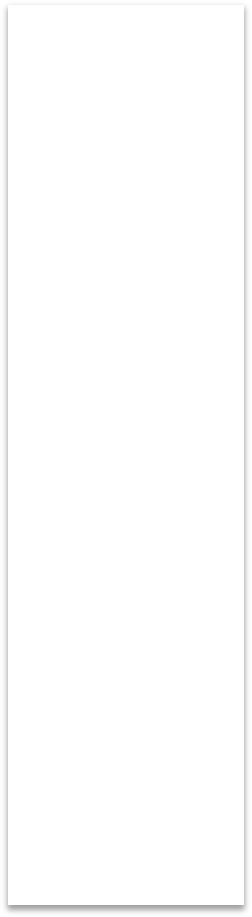 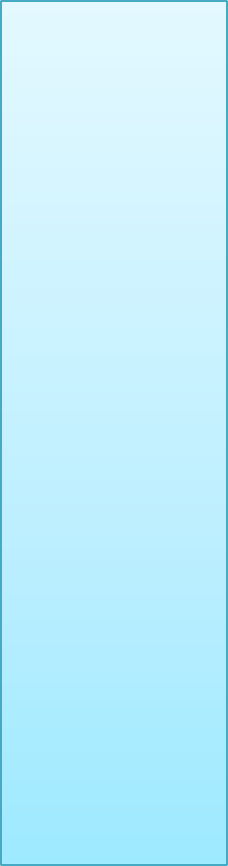 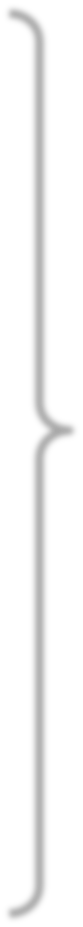 Danışman	Unvanı Adı SOYADI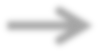 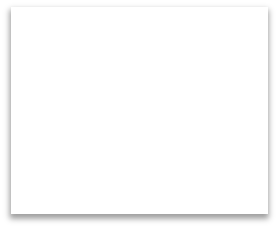 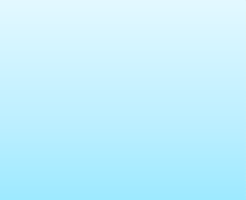 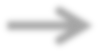 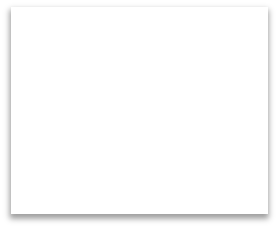 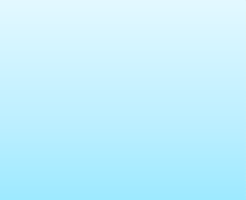 II. Danışman	Unvanı Adı SOYADI Jüri Üyesi	Unvanı Adı SOYADIJüri Üyesi	Unvanı Adı SOYADIJüri Üyesi	Unvanı Adı SOYADIJüri Üyesi	Unvanı Adı SOYADIJüri Üyesi	Unvanı Adı SOYADIKASTAMONU - YIL14 Punto1 Satır aralığı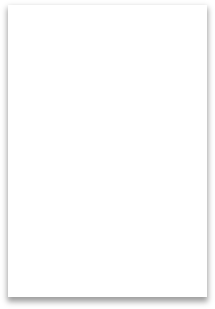 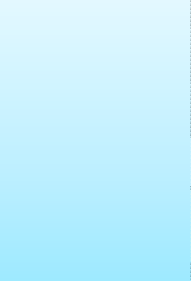 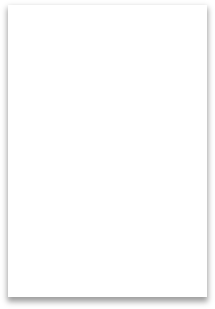 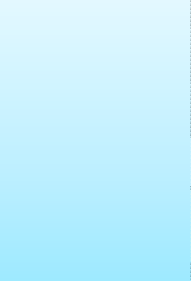 EK 3	TEZ ONAYI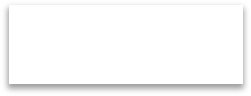 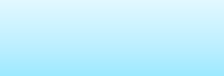 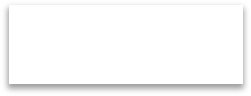 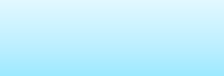 Adı SOYADI tarafından hazırlanan "Tezin Adı Tezin Adı Tezin Adı Tezin Adı Tezin Adı Tezin Adı" adlı tez çalışması aşağıdaki jüri üyeleri  önünde savunulmuş ve oy birliği / oy çokluğu ile Kastamonu Üniversitesi Sağlık Bilimler Enstitüsü……………… Anabilim Dalı’nda YÜKSEK LİSANS / DOKTORA TEZİ olarak kabul edilmiştir.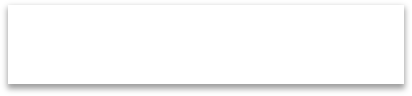 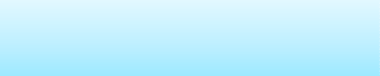 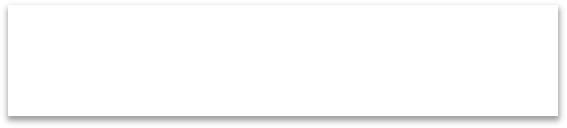 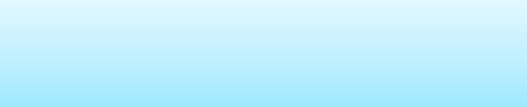 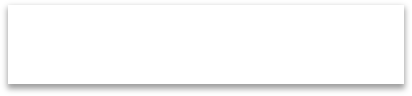 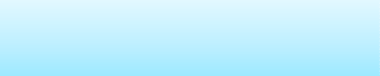 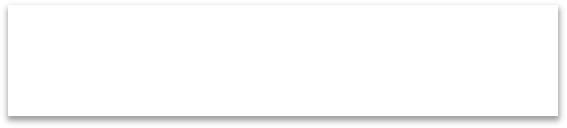 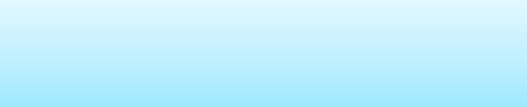 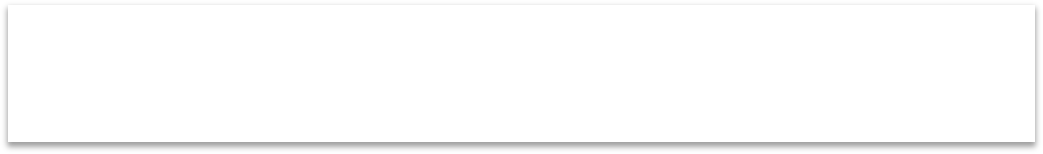 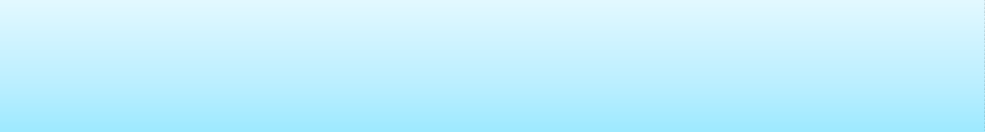 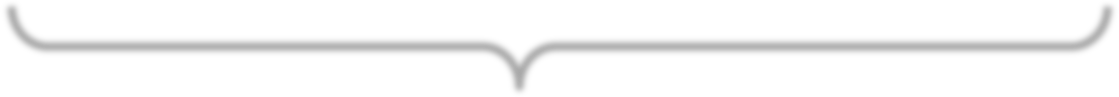 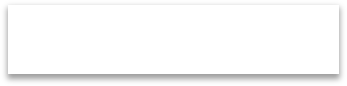 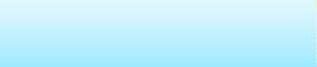 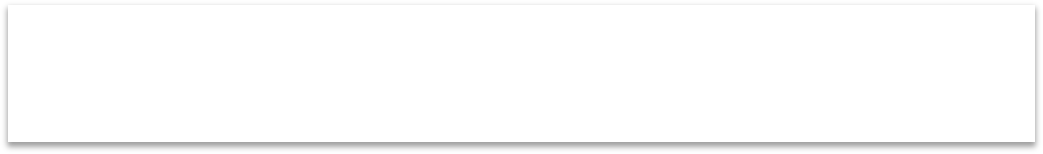 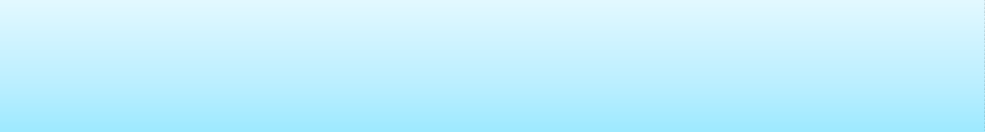 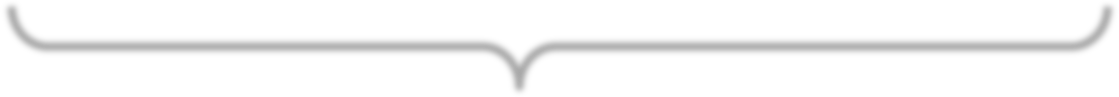 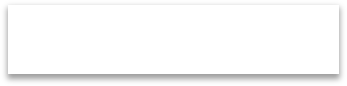 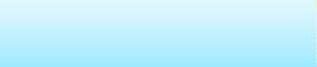 Enstitü Müdürü	Unvanı Adı SOYADI	…………………….EK 4	TAAHHÜTNAME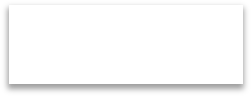 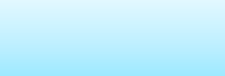 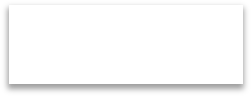 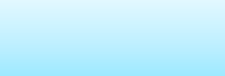 Tez içindeki bütün bilgilerin etik davranış ve akademik kurallar çerçevesinde elde edilerek sunulduğunu, ayrıca tez yazım kurallarına uygun olarak hazırlanan bu çalışmada bana ait olmayan her türlü ifade ve bilginin kaynağına eksiksiz atıf yapıldığını bildirir ve taahhüt ederim.İmza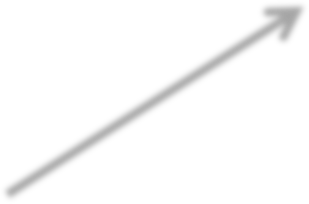 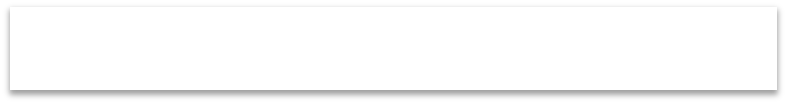 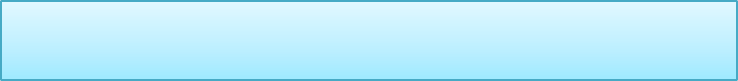 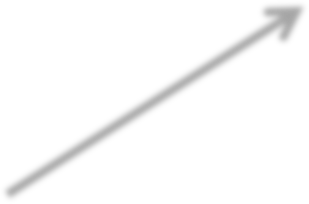 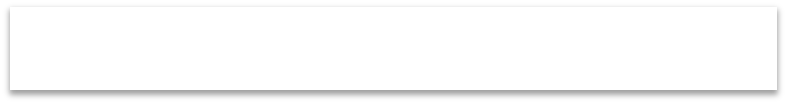 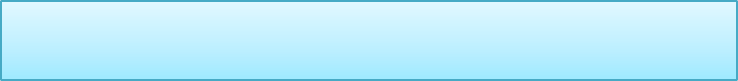 EK 5	ÖZET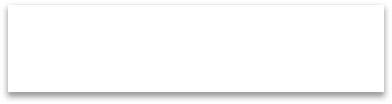 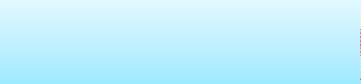 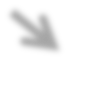 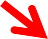 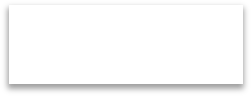 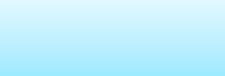 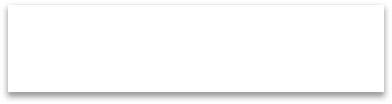 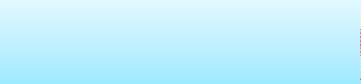 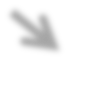 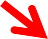 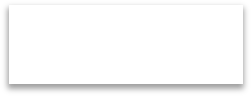 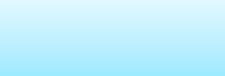 İlgili başlığı inceleyiniz.Yüksek Lisans / Doktora TeziTEZİN ADI TEZİN ADI TEZİN ADI TEZİN ADI TEZİN ADI TEZİN ADI TEZİN ADI TEZİN ADI TEZİN ADI TEZİN ADI TEZİN ADIAdı SOYADIKastamonu Üniversitesi Sağlık Bilimler Enstitüsü.............. Anabilim Dalı Danışman: Unvanı Adı SOYADI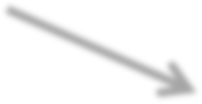 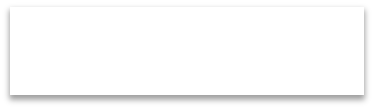 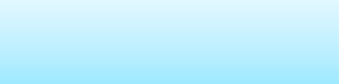 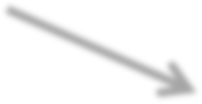 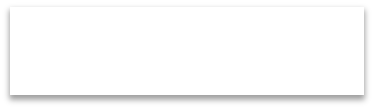 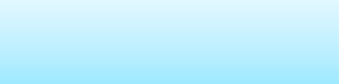 II. Danışman: Unvanı Adı SOYADITürkçe özet 1 satır aralığı ile hazırlanır. Her bir yazımdan sonra ilave 1 satır boşluk bırakılır. Türkçe özet 1 satır aralığı ile hazırlanır. Her bir yazımdan sonra ilave 1 satır boşluk bırakılır. Türkçe özet 1 satır aralığı ile hazırlanır. Her bir yazımdan sonra ilave 1 satır boşluk bırakılır.Türkçe özet 1 satır aralığı ile hazırlanır. Her bir yazımdan sonra ilave 1 satır boşluk bırakılır. Türkçe özet 1 satır aralığı ile hazırlanır. Her bir yazımdan sonra ilave 1 satır boşluk bırakılır. Türkçe özet 1 satır aralığı ile hazırlanır. Her bir yazımdan sonra ilave 1 satır boşluk bırakılır.Türkçe özet 1 satır aralığı ile hazırlanır. Her bir yazımdan sonra ilave 1 satır boşluk bırakılır. Türkçe özet 1 satır aralığı ile hazırlanır. Her bir yazımdan sonra ilave 1 satır boşluk bırakılır. Türkçe özet 1 satır aralığı ile hazırlanır. Her bir yazımdan sonra ilave 1 satır boşluk bırakılır.Türkçe özet 1 satır aralığı ile hazırlanır. Her bir yazımdan sonra ilave 1 satır boşluk bırakılır. Türkçe özet 1 satır aralığı ile hazırlanır. Her bir yazımdan sonra ilave 1 satır boşluk bırakılır.Anahtar kelimeler: Anahtar kelimeler, anahtar kelimeler, anahtar kelimeler, anahtar kelimeler, anahtar kelimeler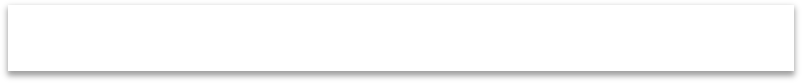 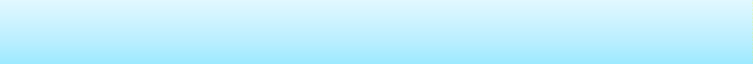 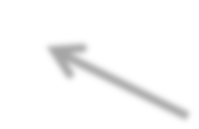 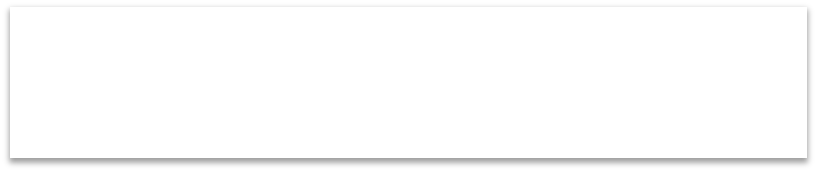 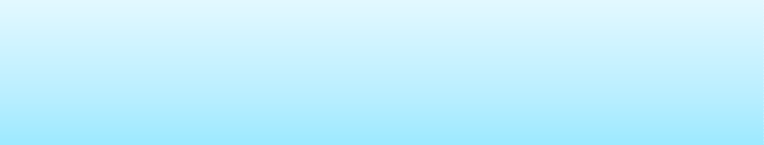 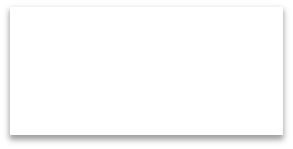 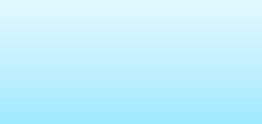 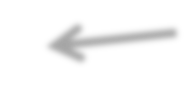 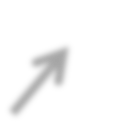 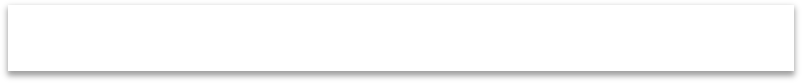 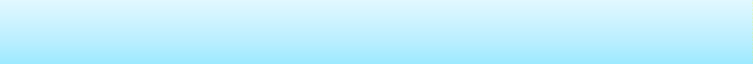 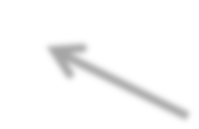 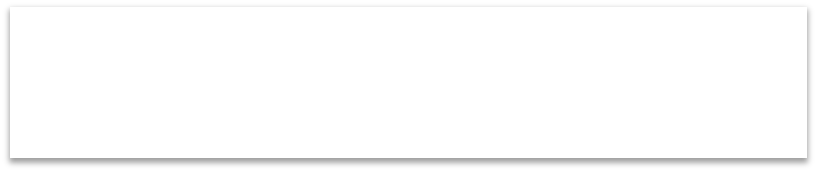 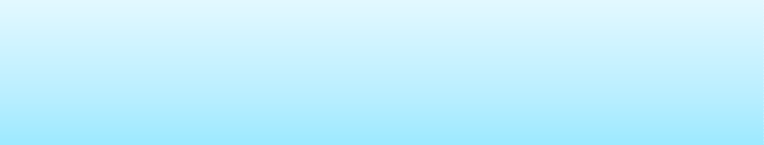 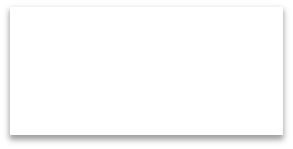 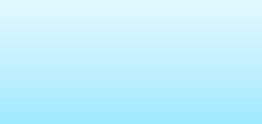 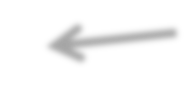 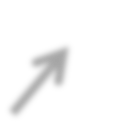 Sadece rakam ile numaralandırılmış olan sayfa sayısı (giriştenYıl,	sayfaBilim Kodu: .....Tezin tamamlandığı yıl ve sayfa sayısı koyu yazılır.itibaren verilen 1, 2, …) yazılacaktırRoma rakamlı sayfalar göz önüne alınmayacaktır.Enstitü web sayfasından bilim kodları öğrenilebilir.EK 6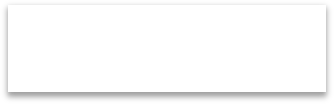 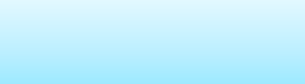 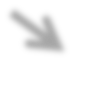 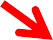 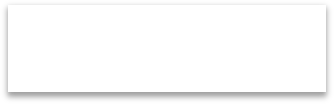 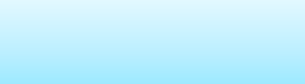 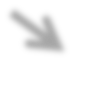 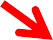 İlgili başlığı inceleyiniz.ABSTRACTMSc. / Ph.D. Thesis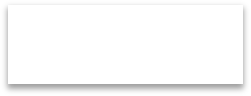 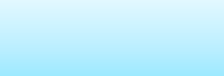 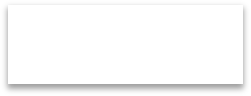 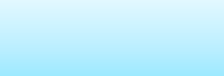 TİTLE OF THESIS TİTLE OF THESIS TİTLE OF THESIS TİTLE OF THESIS TİTLE OF THESIS TİTLE OF THESIS TİTLE OF THESISdanışman yoksa silinir.Name and SURNAME Kastamonu University Institute for Social Science Department of ..................Supervisor: Title Name and SURNAME Co-Supervisor: Title Name and SURNAME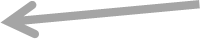 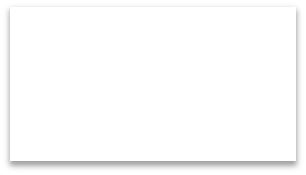 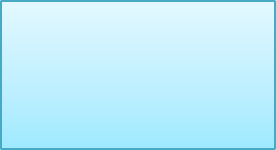 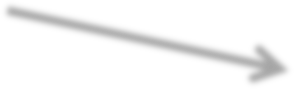 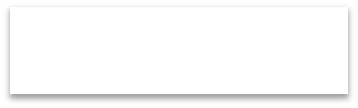 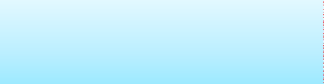 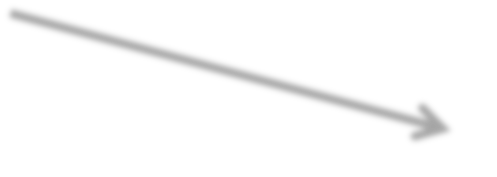 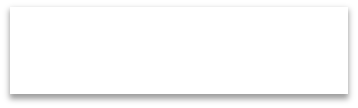 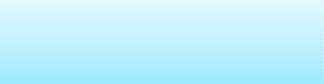 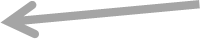 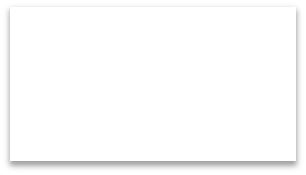 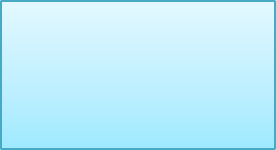 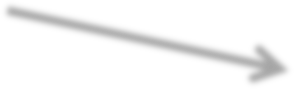 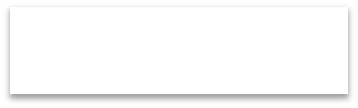 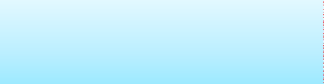 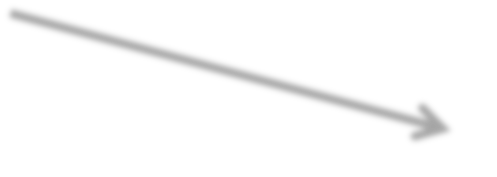 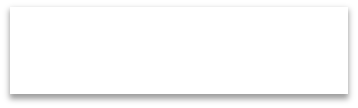 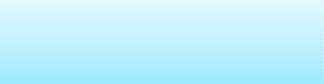 Ana Bilim Dalının İngilizce ismini yazınız.Abstract: Türkçe özet 1 satır aralığı ile hazırlanır. Her bir yazımdan sonra ilave 1 satır boşluk bırakılır. Türkçe özet 1 satır aralığı ile hazırlanır. Her bir yazımdan sonra ilave 1 satır boşluk bırakılır. Türkçe özet 1 satır aralığı ile hazırlanır. Her bir yazımdan sonra ilave 1 satır boşluk bırakılır. Türkçe özet 1 satır aralığı ile hazırlanır. Her bir yazımdan sonra ilave 1 satır boşluk bırakılır. Türkçe özet 1 satır aralığı ile hazırlanır. Her bir yazımdan sonra ilave 1 satır boşluk bırakılır.Türkçe özet 1 satır aralığı ile hazırlanır. Her bir yazımdan sonra ilave 1 satır boşluk bırakılır. Türkçe özet 1 satır aralığı ile hazırlanır. Her bir yazımdan sonra ilave 1 satır boşluk bırakılır. Türkçe özet 1 satır aralığı ile hazırlanır. Her bir yazımdan sonra ilave 1 satır boşluk bırakılır. Türkçe özet 1 satır aralığı ile hazırlanır. Her bir yazımdan sonra ilave 1 satır boşluk bırakılır.Tezin tamamlan dığı yıl ve sayfa sayısı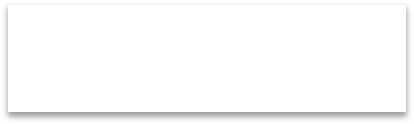 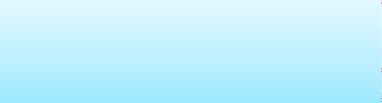 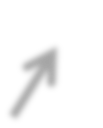 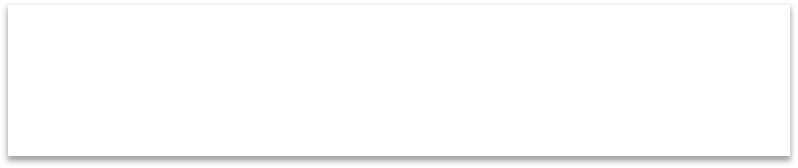 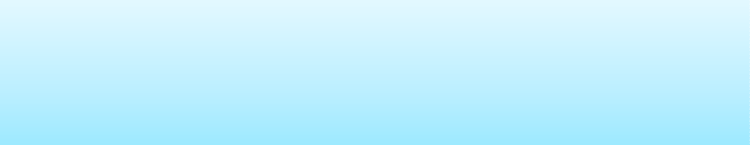 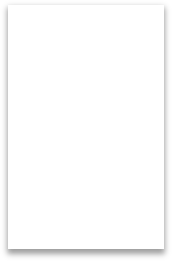 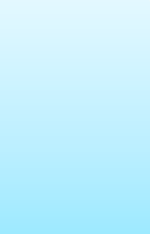 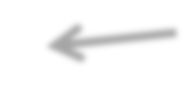 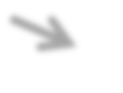 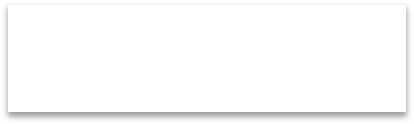 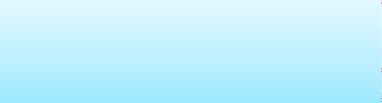 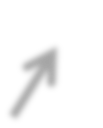 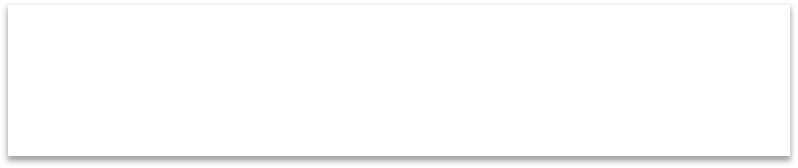 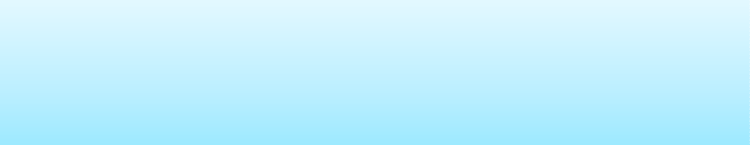 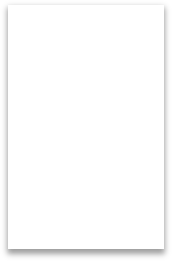 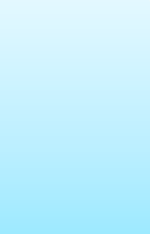 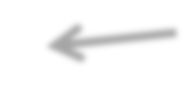 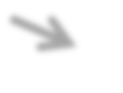 Türkçe özet 1 satır aralığı ile hazırlanır. Her bir yazımdan sonra ilave 1 satır boşluk bırakılır. Türkçe özet 1 satır aralığı ile hazırlanır. Her bir yazımdan sonra ilave 1 satır boşluk bırakılır. Türkçe özet 1 satır aralığı ile hazırlanır. Her bir yazımdan sonra ilave 1 satır boşluk bırakılır. Türkçe özet 1 satır aralığı ile hazırlanır. Her bir yazımdan sonra ilave 1 satır boşluk bırakılır.Key Words: Key words, key words, key words, key words, key words, key words, key words, key wordsSadece rakam ile numaralandırılmış olan sayfa sayısı (giriştenkoyu yazılır.Year,	pagesScience Code: ....itibaren verilen 1, 2, …) yazılacaktırRoma rakamlı sayfalar göz önüne alınmayacaktır.Enstitü web sayfasından bilim kodları öğrenilebilir.EK 7	ÖNSÖZ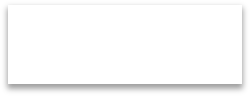 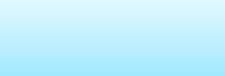 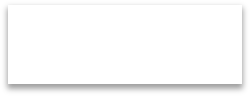 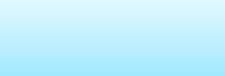 Bu bölümde, tezi hazırlayan tarafından vurgulanmak istenen çalışma ile ilgili ek bilgilerden, çalışmayı kısıtlayıcı ve / veya olumlu etkenlerden söz edilir. Bu bölüm bir sayfayı geçmemelidir.Gerekiyorsa bu bölümün son kısmında, tez çalışmasında ve tezin hazırlanmasında doğrudan katkısı bulunan kişilerle, doğrudan ilgili olmadığı halde olağan görevi dışında katkıda bulunmuş kişi ve kuruluşlara teşekkür edilmelidir.Teşekkür edilen kişilerin varsa unvanı, adı soyadı, parantez içinde görevli olduğu kuruluş ve çalışmaya olan katkısı kısa ve öz biçimde belirtilmelidir ( Ek 7).Tez çalışması bir proje kapsamında gerçekleştirilmişse, projenin adı ve numarası ile ilgili kuruluşun adı da bu bölümde belirtilmelidir.Adı SOYADI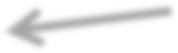 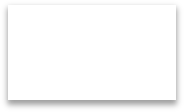 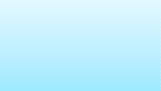 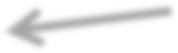 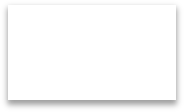 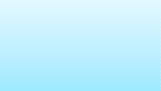 Kastamonu, Ay, Yıl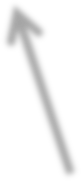 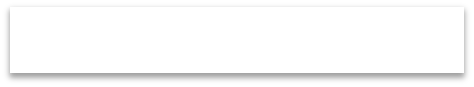 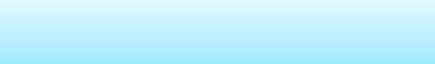 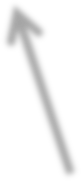 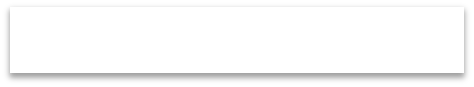 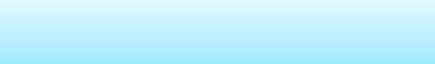 EK 8      			                   İÇİNDEKİLERÖZET…………………………………………………………………………….……iiiABSTRACT……………………………………………………………….……….…ivÖNSÖZ…………………………………………………………………………………vİÇİNDEKİLER………………………………………………….…………………….viŞEKİLLER DİZİNİ………………………………………………………….……….viiTABLOLAR DİZİNİ…………………………………………………………………viiiSİMGELER VE KISALTMALAR DİZİNİ…………………………………………ix1.GİRİŞ………………………………………….……………………………………..11.1 İkinci Derece Alt Başlık…………………………….…………………..32. GENEL BİLGİLER………………………………………………………………..212.1. İkinci Derece Alt Başlık……………………………..…………………222.1.1. Üçüncü Derece Alt Başlık……………………………………252.1.1.1.Dördüncü Derece Alt Başlık………………………….…….282.1.1.1.1.Beşinci Derece Alt Başlık………………………………….333. MATERYAL VE METOT…………………………………………………………444. BULGULAR…………………………………………………………………………515. TARTIŞMA………………………………………………………………………….856. SONUÇ VE ÖNERİLER……………………………………………………………90KAYNAKLAR…………………………………………………………………………95EKLER……………………………………………….………………………………..101			EK 1. Ekin Adı……………………………………………………….……..102			EK 2. Ekin Adı…………………………………………………….………..103ÖZGEÇMİŞ…………………………………………….……………………………..115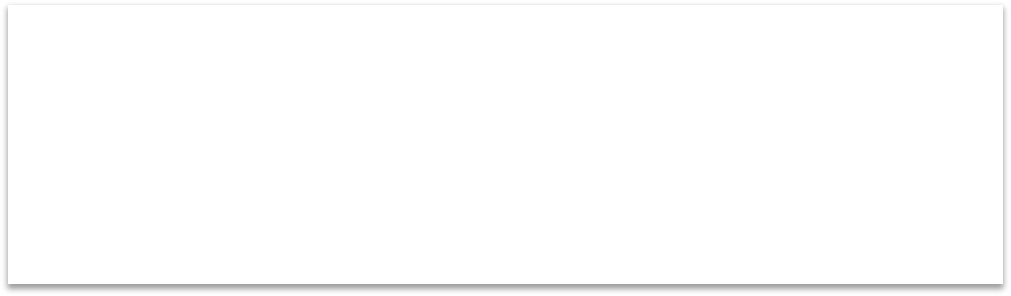 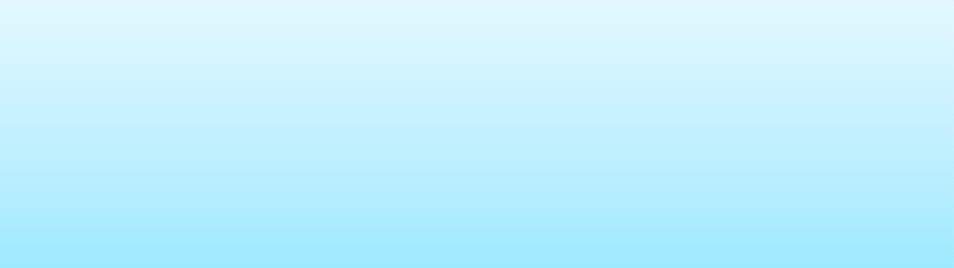 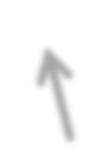 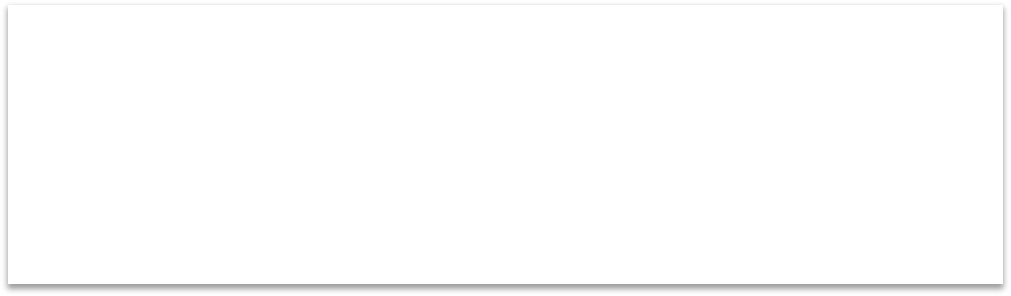 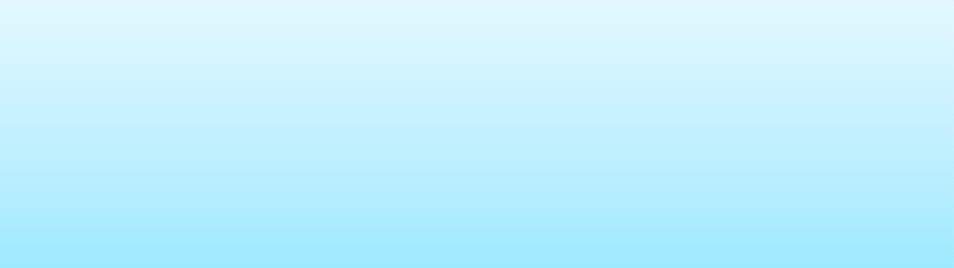 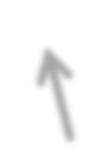 EK 9	SİMGELER VE KISALTMALAR DİZİNİ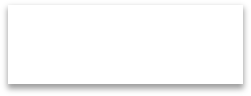 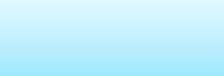 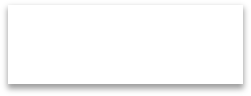 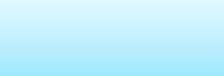 EK 10	ŞEKİLLER DİZİNİSayfaŞekil 1.1. Şeklin adı	1Şekil 1.2. Şeklin adı	2Şekil 3.1. Şeklin adı Şeklin adı Şeklin adı	15Şekil 3.2. Şeklin adı	18Şekil 4.1. Şeklin adı	32Şekil 4.2. Şeklin adı Şeklin adı Şeklin adı Şeklin  adı  Şeklin  adı  Şeklin  adı Şeklin adı Şeklin adı Şeklin adı	45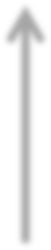 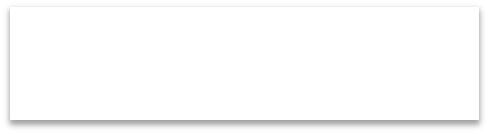 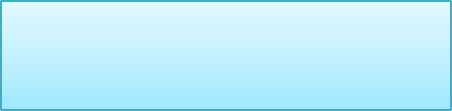 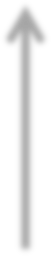 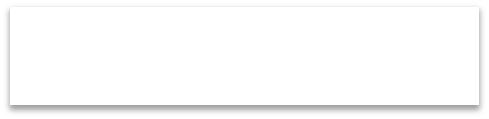 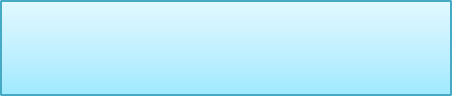 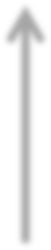 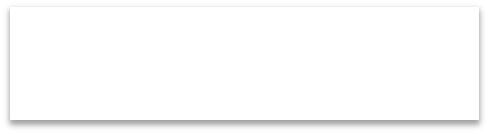 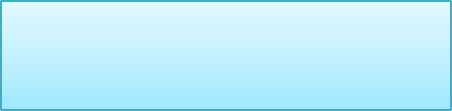 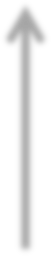 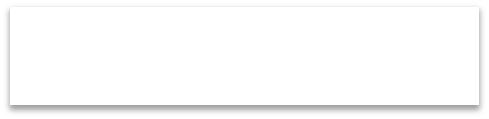 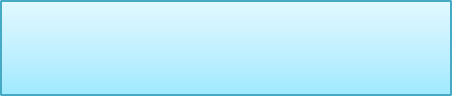 Şekil 4.3. Şeklin adı	51Şekil 4.4. Şeklin adı	56Bir satırı aşan isimlerde burada olduğu gibi girinti bırakılır.Bir satırı aşan açıklamalarda yazı, kesikli çizgileri geçmemelidir.EK 11	TABLOLAR DİZİNİ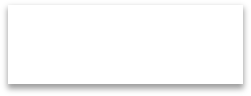 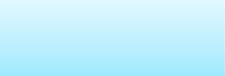 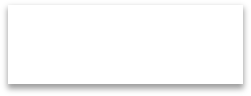 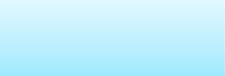 SayfaTablo 1.1. Tablonun adı	1Tablo 1.2. Tablonun adı	5Tablo 3.1. Tablonun adı Tablonun adı Tablonun adı	12Tablo 3.2. Tablonun adı	22Tablo 4.1. Tablonun adı	24Tablo 4.2. Tablonun adı Tablonun adı Tablonun adı Tablonun adı Tablonunadı Tablonun adı Tablonun adı Tablonun adı Tablonun adı	55Tablo 4.3. Tablonun adı	58Tablo 4.4. Tablonun adı	65Bir satırı aşan isimlerde burada olduğu gibi girinti bırakılır.Bir satırı aşan açıklamalarda yazı, kesikli çizgileri geçmemelidir.EK 12	ÖZGEÇMİŞ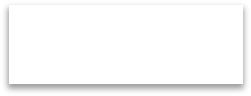 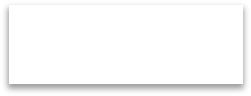 Adı Soyadı	: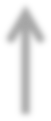 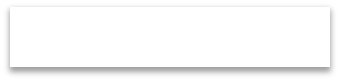 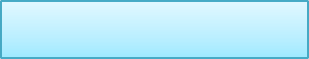 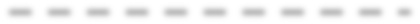 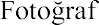 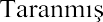 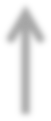 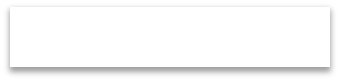 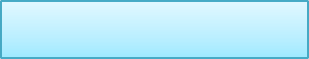 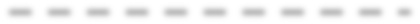 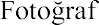 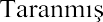 Doğum Yeri ve Yılı :Medeni Hali	:Yabancı Dili	:E-posta	:Eğitim DurumuLise	:Lisans	: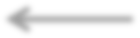 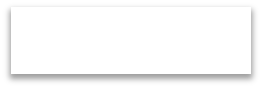 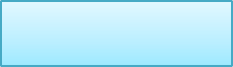 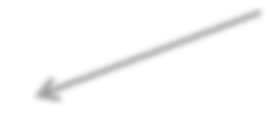 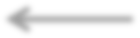 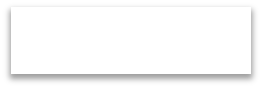 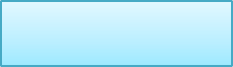 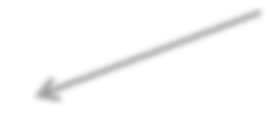 Yüksek Lisans	:	Yoksa SİLİNİZ.Mesleki Deneyim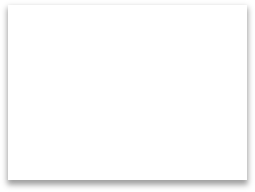 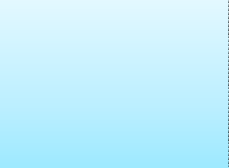 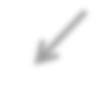 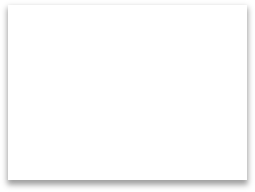 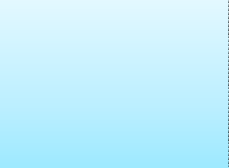 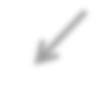 İş Yeri	.......-.......İş Yeri	.......-.......İş Yeri	(halen)Yayınları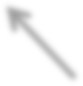 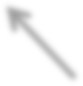 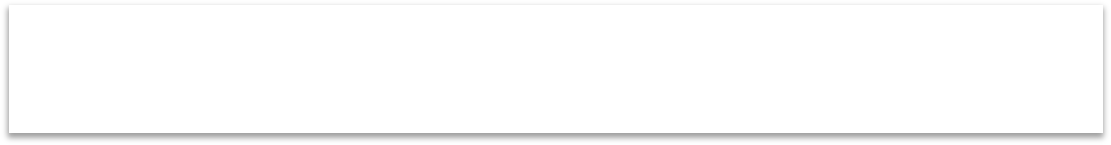 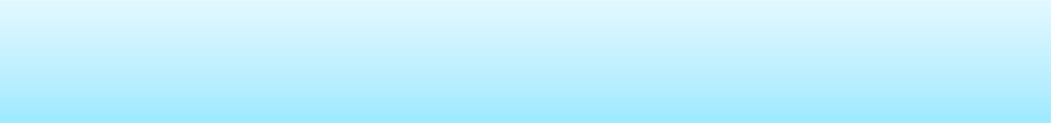 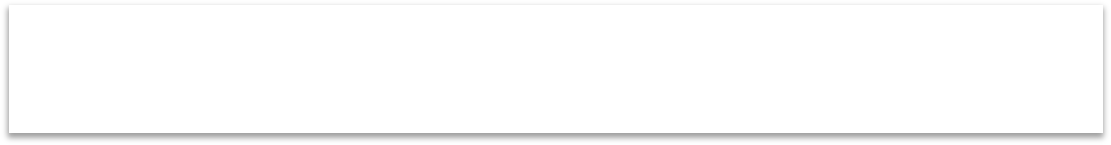 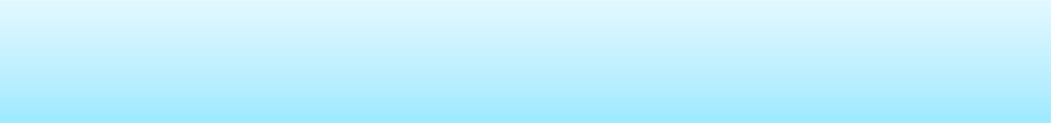 DoğruYanlış1 000 0001.000.0001,000,000DoğruYanlış1,31,3; 2,8; 3,91.31.3, 2.8, 3.91,3, 2,8, 3,9Tezin KısımlarıSayfa NoNumaralandırma ŞekliDış Kapak-Numaralandırılmaz.İç KapakIRomen rakamıyla numaralanır; ancak rakam sayfada gizlenir.Tez Onay SayfasıII"Tez Bildirim Sayfası(Taahhütname)III"ÖzetIVRomen	rakamıyla	numaralanır. Bu rakamlar sayfanın sağ üst köşesine yazılır.AbstractV"ÖnsözVI"İçindekilerVII"Kısaltmalar DiziniVIII"Şekiller DiziniIX"Tablolar DiziniX"Grafikler DiziniXI"Haritalar DiziniXII"Resimler DiziniXIII"Fotoğraflar DiziniXIV"Semboller DiziniXV"Giriş Bölümü1Arabi rakamlarla numaralanır.Diğer Bölümler+1"Kaynaklar+1"Ekler"ÖzgeçmişArabi	rakamlarla	numaralanır.	Sayfa numarası gizlenir.MetinÖzellikÖrnekÖzel Sayfa BaşlığıBüyük harf, koyu, 12 punto ve ortalanmışÖZET ÖNSÖZÖZGEÇMİŞBirinci derece başlıkBüyük harf, koyu, 12 punto1. BİRİNCİ DERECE BAŞLIKİkinci derece başlıkHer	sözcüğün	ilk	harfi büyük, tamamı koyu ve 12 punto(Varsa “ve”, “veya”, “ile” gibi bağlaçlar küçük harfle yazılır.)1.1. İkinci Derece Başlık İkinci Derece Başlık İkinci Derece Başlık İkinci Derece BaşlıkÜçüncü derece başlıkHer	sözcüğün	ilk	harfi büyük, tamamı koyu ve 12 punto(Varsa “ve”, “veya”, “ile” gibi bağlaçlar küçük harfle yazılır.)1.1.1. Üçüncü Derece Başlık Üçüncü Derece Başlık Üçüncü Derece BaşlıkDördüncü derece başlıkİtalik, ilk sözcüğün ilk harfi büyük, diğer sözcüklerin ilk harfi küçük, tamamı koyu ve 12 punto1.1.1.1. Dördüncü derece başlık dördüncü derece başlıkBaşlıklar arasında verilen numarasız ara başlıklarSırası ile düz ve altı çizili, sadece italik veya italik ve altı çizili ve 12 punto (Vurgulanmak		istenen kelimeler,		cümleler			veya tanımlamalar	da		italik olarak verilebilir. Bu ara başlıklar	kesinlikle		koyuolarak yazılmamalıdır.)Ara başlık Ara başlık Ara başlık Ara başlıkEK 1YÜKSEK LİSANS / DOKTORA TEZİ DIŞ KAPAK İÇERİĞİ VEDÜZENİEK 2İÇ KAPAKEK 3TEZ ONAYIEK 4TAAHHÜTNAMEEK 5ÖZETEK 6ABSTRACTEK 7ÖNSÖZEK 8İÇİNDEKİLEREK 9SİMGELER VE KISALTMALAR DİZİNİEK 10ŞEKİLLER DİZİNİEK 11TABLOLAR DİZİNİEK 12ÖZGEÇMİŞJüri BaşkanıUnvanı Adı SOYADI Üniversite Adı…………………….Jüri Üyesi (Danışman)Unvanı Adı SOYADI Üniversite Adı…………………….Jüri ÜyesiUnvanı Adı SOYADI Üniversite Adı…………………….Jüri ÜyesiUnvanı Adı SOYADI Üniversite Adı…………………….Jüri ÜyesiUnvanı Adı SOYADI Üniversite Adı…………………….